Iepirkuma procedūras“Projektēšanas un autoruzraudzības pakalpojumi projektam “Energoefektivitātes paaugstināšana Daugavpils pilsētas pašvaldības kapitālsabiedrības ēkās - Ūdensvada ielā 3, Daugavpilī””(identifikācijas Nr.DŪ-2017/33)NOLIKUMS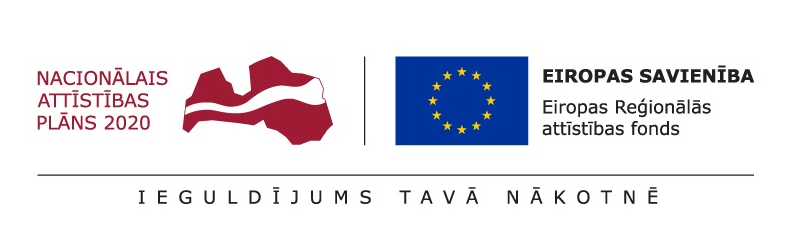 Pasūtītājs un Pasūtītāja kontaktpersonaPasūtītājs: Sabiedrība ar ierobežotu atbildību “Daugavpils ūdens”,Reģistrācijas numurs 41503002432,Adrese Ūdensvada ielā 3, Daugavpilī, Latvijā, LV-5401.Pasūtītāja iepirkumu jautājumos: Pārvaldes iepirkumu speciāliste Elvīra Grabovska, tālrunis 65407512, fakss 65425547, e-pasts: iepirkumu.komisija@daugavpils.udens.lv Kontaktpersona par iepirkuma priekšmetuTehniskā direktora vietnieks Ēriks Limanovskis, tālrunis 65422553, e-pasts: limanovskis@daugavpils.udens.lvPiegādātājs, Ieinteresētais piegādātājs un PretendentsPiegādātājs ir fiziska persona, juridiska persona, personālsabiedrība vai personu apvienība, kas piedāvā tirgū sniegt pakalpojumus.Pretendents ir Piegādātājs, kas ir iesniedzis piedāvājumu. Ieinteresētais piegādātājs ir Piegādātājs, kas saņēmis Nolikumu.Persona, uz kuras iespējām Pretendents balstās ir persona (t.sk. apakšuzņēmējs), uz kuras iespējām Pretendents balstās, lai apliecinātu, ka Pretendenta kvalifikācija atbilst Pretendenta kvalifikācijas prasībām.Pretendentu iepirkuma procedūras ietvaros pārstāv:Pretendents (ja Pretendents ir fiziska persona), Pretendenta paraksttiesīga amatpersona (ja Pretendents ir juridiska persona),pārstāvēttiesīgs personālsabiedrības biedrs, ievērojot šī punkta „a” un „b” apakšpunktā noteikto (ja Pretendents ir personālsabiedrība),visi personu apvienības dalībnieki, ievērojot šī punkta „a” un „b” apakšpunktā noteikto (ja Pretendents ir personu apvienība) vaiPretendenta pilnvarota persona.SaziņaSaziņa starp Pasūtītāju un Ieinteresētajiem piegādātājiem iepirkuma procedūras ietvaros notiek latviešu valodā pa pastu vai elektronisko pastu.Saziņas dokumentu, nosūtot pa pastu vai elektronisko pastu. Ja saziņas dokumentu  nosūta pa elektronisko pastu, tas arī ir nosūtāms pa faksu. Saziņas dokumentu nosūtīšanas/saņemšanas kārtībai piemērojamas normatīvo aktu prasības, kas nosaka saziņas priekšnosacījumus starp iestādi un privātpersonu.Saziņas dokumentā ietver iepirkuma procedūras nosaukumu.Ieinteresētais piegādātājs saziņas dokumentu nosūta uz Nolikumā norādīto Pasūtītāja pasta adresi/e-pasta adresi un/vai Pasūtītāja kontaktpersonas faksa numuru.Pasūtītājs saziņas dokumentu nosūta pa pastu vai elektronisko pastu uz Ieinteresētā piegādātāja pasta/e-pasta adresi un faksa numuru, ko Ieinteresētais piegādātājs, saņemot Nolikumu, norādījis Ieinteresētā piegādātāja kontaktinformācijas veidlapā (E pielikums).Ieinteresētais piegādātājs var pieprasīt papildu informāciju par iepirkuma priekšmetu un/vai Nolikuma noteikumiem. Pasūtītājs papildu informāciju sniedz iespējami īsā laikā, bet ne vēlāk kā piecas dienas pirms piedāvājumu iesniegšanas termiņa beigām.Pasūtītājs nodrošina vienlaicīgu papildu informācijas sniegšanu visiem Ieinteresētajiem piegādātājiem, ievietojot šo informāciju ar norādi uz uzdoto jautājumu mājas lapā internetā, kurā ir pieejams Nolikums. Papildu informāciju saziņas dokumenta veidā sniedz atsevišķi Ieinteresētajam piegādātājam, kas uzdevis jautājumu, norādot arī uzdoto jautājumu.Ja Pasūtītājs ir izdarījis grozījumus Nolikumā, tas ievieto šo informāciju mājas lapā internetā, kur ir pieejams Nolikums. Pasūtītājs ievieto šo informāciju mājas lapā internetā ne vēlāk kā dienu pēc tam, kad publicēts paziņojums par grozījumiem.Informācija par iepirkuma priekšmetuIepirkuma priekšmeta aprakstsIepirkuma priekšmets ir projektēšanas un autoruzraudzības pakalpojumi projektam “Energoefektivitātes paaugstināšana Daugavpils pilsētas pašvaldības kapitālsabiedrības ēkās - Ūdensvada ielā 3, Daugavpilī” saskaņā ar tehniskās specifikācijas (A pielikums), šā nolikuma un līguma prasībām (C pielikums), turpmāk – pakalpojumi.Pakalpojums sadalīts sekojošās daļās:Par projektēšanas pakalpojumiem tiek saprotama dokumentu kopuma sagatavošana būvniecības veikšanai atbilstoši tehniskajai specifikācijai, šim nolikumam un līguma prasībām.CPV kods:71000000-8 Arhitektūras, būvniecības, inženiertehniskie un pārbaudes pakalpojumi.Pakalpojuma sniegšanas termiņšMaksimālais Pakalpojuma sniegšanas termiņš:Maksimālais projektēšanas pakalpojumu (1. un 2. pakalpojumu daļas) izpildes laiks ir noteikts 90 kalendāras dienas no līguma noslēgšanas brīža.Iepirkuma līgumā ietvaros sagatavotai tehniskai dokumentācijai jābūt saskaņotai ar Pasūtītāju ne vēlāk ka līdz 23.03.2018.Autoruzraudzības pakalpojumiem – visā uz attiecīgas Pakalpojuma daļas rezultātā izstrādātas dokumentācijas pamata izpildāmo būvdarbu norises laikā.Faktiskais Pakalpojuma sniegšanas termiņš projektēšanas pakalpojumiem tiks noteikts saskaņā ar uzvarējušā pretendenta piedāvājumu.Paredzamā līgumcena – 38 896,00 EUR bez PVNPiedāvājumsPiedāvājuma iesniegšanas un atvēršanas vieta, laiks un kārtībaPretendents var iesniegt tikai vienu piedāvājumu par visu paredzēto pakalpojuma apjomu (par visām pakalpojuma daļām kopumā).Pretendenti piedāvājumus var iesniegt līdz 2018.gada 3.janvārim, plkst.10:00, Ūdensvada ielā 3, Daugavpilī, piedāvājumus iesniedzot personīgi vai atsūtot pa pastu. Iesniegtajam piedāvājumam vai piedāvājumu saturošam sūtījumam jābūt saņemtam šajā nolikumā norādītajā Pasūtītāja adresē līdz šajā punktā minētajam termiņam. Pasūtītājs nodrošina iesniegto piedāvājumu uzglabāšanu, līdz ar ko tie netiek atgriezti iesniedzējam, izņemot gadījumu, kad piedāvājums iesniegts, neievērojot šajā nolikumā noteikto termiņu vai iesniedzējs ir atsaucis piedāvājumu līdz ir uzsākta piedāvājumu atvēršana. Piedāvājumi tiks atvērti SIA “Daugavpils ūdens” apspriežu zālē, Ūdensvada ielā 3, Daugavpilī, 2018.gada 3.janvārī, plkst.10:00. Piedāvājumu atvēršana ir atklāta. Piedāvājumus atver to iesniegšanas secībā, nosaucot Pretendentu, piedāvājuma iesniegšanas laiku un piedāvāto cenu. Pēc piedāvājumu atvēršanas sanāksmes dalībnieka pieprasījuma Pasūtītājs uzrāda Finanšu piedāvājumu, kurā atbilstoši pieprasītajai Finanšu piedāvājuma formai norādīta piedāvātā cena.Piedāvājumu, kas iesniegts pēc piedāvājumu iesniegšanas termiņa beigām vai kura ārējais iepakojums nenodrošina to, lai piedāvājumā iekļautā informācija nebūtu pieejama līdz piedāvājumu atvēršanai, Pasūtītājs neizskata to un atdod atpakaļ Pretendentam.Piedāvājuma derīguma termiņšPretendenta iesniegtajam piedāvājumam jābūt derīgam, tas ir saistošam Pretendentam, līdz iepirkuma līguma noslēgšanai, bet ne mazāk kā 30 kalendārā dienas no piedāvājumu iesniegšanas termiņa beigām.Ja objektīvu iemeslu dēļ Pasūtītājs nevar noslēgt iepirkuma līgumu piedāvājuma derīguma termiņā, Pasūtītājs var rakstiski lūgt Pretendentus pagarināt sava piedāvājuma derīguma termiņu. Ja Pretendents piekrīt pagarināt sava piedāvājuma derīguma termiņu, Pretendents to rakstiski paziņo Pasūtītājam, kā arī nosuta Pasūtītājam bankas vai apdrošinātāja, kas izsniedzis piedāvājuma nodrošinājumu, rakstisku apliecinājumu par piedāvājuma nodrošinājuma termiņa pagarināšanu līdz pagarinātā piedāvājuma derīguma termiņa beigām vai jaunu piedāvājuma nodrošinājumu.Piedāvājuma noformējumsPiedāvājums sastāv no četrām šādām daļām:Pieteikuma dalībai iepirkuma procedūrā un Atlases dokumentiem,Piedāvājuma nodrošinājuma,Tehniskā piedāvājuma,Finanšu piedāvājuma. Piedāvājums jāsagatavo latviešu valodā, datorrakstā, tam jābūt skaidri salasāmam, bez labojumiem un dzēsumiem. Katras piedāvājuma daļas sākumā ievieto satura rādītāju. Piedāvājuma daļas lapas (izņemot piedāvājuma nodrošinājumu) numurē un caurauklo, piestiprina auklas galus pēdējā lappusē un apliecina caurauklojumu. Caurauklojuma apliecinājums ietver:norādi par kopējo cauraukloto lapu skaitu,Pretendenta (ja Pretendents ir fiziska persona) vai tā pārstāvja parakstu un paraksta atšifrējumu,apliecinājuma vietas nosaukumu un datumu.Atlases dokumentus un tehnisko dokumentāciju var iesniegt arī citā valodā, ja tiem ir pievienots Pretendenta apliecināts tulkojums latviešu valodā. Par kaitējumu, kas radies dokumenta tulkojuma nepareizības dēļ, Pretendents atbild normatīvajos tiesību aktos noteiktajā kārtībā. Tulkojuma apliecinājums ietver:norādi “TULKOJUMS PAREIZS”,Pretendenta vai tā pārstāvja parakstu un paraksta atšifrējumu,apliecinājuma vietas nosaukumu un datumu.Ja Pretendents iesniedz dokumentu kopijas, Pretendents tās apliecina. Kopijas apliecinājums ietver:norādi “KOPIJA PAREIZA”,Pretendenta vai tā pārstāvja parakstu un paraksta atšifrējumu,apliecinājuma vietas nosaukumu un datumu.Pretendenta pieteikumu dalībai iepirkuma procedūrā, tehnisko piedāvājumu, finanšu piedāvājumu un citus piedāvājuma dokumentus paraksta, kopijas, tulkojumus un piedāvājuma daļu caurauklojumus apliecina:Pretendents (ja Pretendents ir fiziska persona), Pretendenta paraksttiesīga amatpersona (ja Pretendents ir juridiska persona),pārstāvēttiesīgs personālsabiedrības biedrs, ievērojot šī punkta „a” un „b” apakšpunktā noteikto (ja Pretendents ir personālsabiedrība),visi personu apvienības dalībnieki, ievērojot šī punkta „a” un „b” apakšpunktā noteikto (ja Pretendents ir personu apvienība) vaiPretendenta pilnvarota persona.Dokumentus, kas attiecas tikai uz atsevišķu personālsabiedrības biedru vai personu apvienības dalībnieku paraksta, kā arī kopijas un tulkojumus apliecina attiecīgais personālsabiedrības biedrs vai personu apvienības dalībnieks, ievērojot šī punkta „a”, „b” un „e” apakšpunktā noteikto.Iesniedzot piedāvājumu vai pieteikumu, Pretendents ir tiesīgs visu iesniegto dokumentu atvasinājumu un tulkojumu pareizību apliecināt ar vienu apliecinājumu, ja viss piedāvājums vai pieteikums ir cauršūts vai caurauklots. Piedāvājumu iesniedz aizlīmētā ārējā iepakojumā, uz kura norāda:Pasūtītāja nosaukumu, reģistrācijas numuru un adresi, Pretendenta nosaukumu, reģistrācijas numuru (ja Pretendents ir juridiska persona vai personālsabiedrība) vai personas kodu (ja Pretendents ir fiziska persona) un adresi, Pretendenta kontaktpersonas vārdu, uzvārdu, telefona un faksa numuru,atzīmi ”Piedāvājums iepirkuma procedūrai ”<Iepirkuma procedūras nosaukums un identifikācijas numurs>”. Neatvērt līdz <piedāvājumu iesniegšanas termiņš>”.Piedāvājuma nodrošinājumsIesniedzot piedāvājumu, Pretendents iesniedz piedāvājuma nodrošinājumu 770,00 EUR (septiņi simti septiņdesmit euro). Piedāvājuma nodrošinājumu izsniedz Latvijas Republikā vai citā Eiropas Savienības vai Eiropas Ekonomiskās zonas dalībvalstī reģistrēta banka, tās filiāle vai ārvalsts bankas filiāle vai apdrošināšanas sabiedrība vai ārvalsts apdrošināšanas filiāle, kas Latvijas Republikas normatīvajos tiesību aktos noteiktajā kārtībā ir uzsākusi pakalpojumu sniegšanu Latvijas Republikas teritorijā, un tam ir jāatbilst Piedāvājuma nodrošinājuma veidnei (D2 pielikums) vai Piedāvājuma nodrošinājuma veidnē paredzētajiem noteikumiem. Apdrošināšanas sabiedrības vai ārvalsts apdrošināšanas filiāles izsniegtajam piedāvājuma nodrošinājumam ir jāpievieno dokuments, kas apliecinātu, ka uz piedāvājuma iesniegšanas brīdi ir veikta nodrošinājuma apmaksa pilnā apmēra.Piedāvājuma nodrošinājumam ir jābūt spēkā ne vēlāk kā no piedāvājumu iesniegšanas termiņa beigām līdz īsākajam no šādiem termiņiem:līdz piedāvājuma derīguma termiņam vai piedāvājuma derīguma termiņa pagarinājumam, kuru Pasūtītājam rakstveida paziņojis Pretendents un Piedāvājuma nodrošinājuma izsniedzējs,līdz dienai, kad Pretendents, kurš ir atzīts par uzvarētāju, saskaņā ar iepirkuma līguma noteikumiem iesniedz līguma izpildes nodrošinājumu (ja tāds ir paredzēts iepirkuma līguma projektā) vailīdz iepirkuma līguma noslēgšanai.Nodrošinājuma devējs izmaksā Pasūtītājam vai Pasūtītājs ietur pretendenta iemaksāto piedāvājuma nodrošinājuma summu, ja:pretendents atsauc savu piedāvājumu, kamēr ir spēkā piedāvājuma nodrošinājums;pretendents, kura piedāvājums izraudzīts saskaņā ar piedāvājuma izvēles kritēriju, Pasūtītāja noteiktajā termiņā nav iesniedzis tam iepirkuma procedūras dokumentos un iepirkuma līgumā paredzēto līguma nodrošinājumu;pretendents, kura piedāvājums izraudzīts saskaņā ar piedāvājuma izvēles kritēriju, neparaksta iepirkuma līgumu Pasūtītāja noteiktajā termiņā.Piedāvājuma nodrošinājumu Pasūtītājs atdod Pretendentiem šādā kārtībā:Pretendentam, ar kuru Pasūtītājs ir noslēdzis iepirkuma līgumu, - pēc iepirkuma līguma izpildes nodrošinājuma iesniegšanas,pārējiem Pretendentiem - pēc iepirkuma procedūras beigām,Pretendentam, kurš nepiekrīt sava piedāvājuma derīguma termiņa pagarināšanai, - pēc piedāvājuma derīguma termiņa beigām.Pretendentu izslēgšanas nosacījumiPasūtītājs izslēdz Pretendentu no turpmākās dalības iepirkuma procedūrā, kā arī neizskata pretendenta piedāvājumu Sabiedrisko pakalpojumu sniedzēju iepirkumu likumā 48.pantā noteiktajos gadījumos:Sabiedrisko pakalpojumu sniedzēju iepirkumu likumā 48.panta pirmās daļas 1.punktā noteiktajā gadījumā.Sabiedrisko pakalpojumu sniedzēju iepirkumu likumā 48.panta pirmās daļas 7.punktā noteiktajā gadījumā.Sabiedrisko pakalpojumu sniedzēju iepirkumu likumā 48.panta pirmās daļas 6.punktā noteiktajā gadījumā.Sabiedrisko pakalpojumu sniedzēju iepirkumu likumā 48.panta pirmās daļas 3. punktā noteiktajā gadījumā.Sabiedrisko pakalpojumu sniedzēju iepirkumu likumā 48.panta pirmās daļas 2. punktā noteiktajā gadījumā.Sabiedrisko pakalpojumu sniedzēju iepirkumu likumā 48.panta pirmās daļas 8. punktā noteiktajā gadījumā.Sabiedrisko pakalpojumu sniedzēju iepirkumu likumā 48.pantā parejos paredzētajos gadījumos.Pretendentu izslēgšanas nosacījumi attiecas uz:pretendentu (ja pretendents ir fiziska vai juridiska persona), personālsabiedrību un visiem personālsabiedrības biedriem (ja piedāvājumu iesniedz personālsabiedrība) vai personu apvienības dalībniekiem (ja piedāvājumu iesniedz personu apvienība),Personām (t.sk. apakšuzņēmējiem), uz kuru iespējām Pretendents balstās.Pretendenta kvalifikācijas prasībasPrasības attiecībā uz Pretendenta atbilstību profesionālās darbības veikšanaiPretendents, personālsabiedrība un visi personālsabiedrības biedri (ja piedāvājumu iesniedz personālsabiedrība) vai visi personu apvienības dalībnieki (ja piedāvājumu iesniedz personu apvienība), kā arī Personas (t.sk. apakšuzņēmēji), uz kuru iespējām Pretendents balstās, normatīvajos tiesību aktos noteiktajos gadījumos ir reģistrēti komercreģistrā vai līdzvērtīgā reģistrā ārvalstīs.Pretendents, personālsabiedrības biedrs, personu apvienības dalībnieks (ja piedāvājumu iesniedz personālsabiedrība vai personu apvienība) vai Persona (t.sk. apakšuzņēmējs), uz kura iespējām Pretendents balstās, kas sniegs pakalpojumus, kuru sniegšanai nepieciešama reģistrācija Būvkomersantu reģistrā ir reģistrēts būvkomersantu reģistrā vai attiecīgā profesionālā reģistrā ārvalstīs, vai Pretendentam ir kompetentas institūcijas izsniegta licence, sertifikāts vai cits līdzvērtīgs dokuments, ja attiecīgās valsts normatīvie tiesību akti paredz profesionālo reģistrāciju, licences, sertifikāta vai citus līdzvērtīgu dokumentu izsniegšanu.Pretendenta piedāvātajam projektētājam ir spēkā esošs sertifikāts attiecīgajā projektēšanas jomā. Ārvalstu speciālistiem ir izsniegta licence, sertifikāts vai cits dokuments attiecīgo pakalpojumu sniegšanai (ja šādu dokumentu nepieciešamību nosaka attiecīgās ārvalsts normatīvie tiesību akti) un ārvalstu speciālisti atbilst izglītības un profesionālās kvalifikācijas prasībām attiecīgas profesionālās darbības veikšanai Latvijas Republikā un gadījumā, ja ar pretendentu tiks noslēgts iepirkuma līgums, līdz Būvdarbu uzsākšanai ārvalstu speciālisti iegūs profesionālās kvalifikācijas atzīšanas apliecību vai reģistrēsies attiecīgajā profesiju reģistrā.Prasības attiecībā uz Pretendenta tehniskajām un profesionālajām spējāmPretendents var nodrošināt šādus galvenos speciālistus – Projekta vadītāju, kurš atbilst šādām prasībām:pēdējo 3 gadu laikā ir pieredze vismaz 1 (viena) līdzīga rakstura būvprojekta izstrādē un kam ir arhitekta vai ēku konstrukcijas projektēšanas spēkā esošais sertifikāts.Elektroietaišu projektētāju, kurš atbilst šādām prasībām:kam ir spēkā esošais sertifikāts elektroietaišu projektēšanā;Arhitektu, kurš atbilst šādām prasībām:kam ir spēkā esošais arhitekta sertifikāts;Ēku konstrukcijas projektētāju, kurš atbilst šādām prasībām:kam ir spēkā esošais ēku konstrukcijas projektēšanas sertifikāts;Siltumapgādes, ventilācijas un gaisa kondicionēšanas sistēmu projektētāju, kurš atbilst šādām prasībām:kam ir spēkā esošais sertifikāts siltumapgādes, ventilācijas un gaisa kondicionēšanas sistēmu projektēšanāIr atļauts vienai un tai pašai personai apvienot prasītas speciālistu lomas, ja persona atbilst katrai lomai paredzētām prasībām.Pretendents Pakalpojuma sniegšanai var piesaistīt apakšuzņēmējus un balstīties uz apakšuzņēmēju un citu personu (Persona, uz kuras iespējām Pretendents balstās) iespējām, lai apliecinātu, ka Pretendenta kvalifikācija atbilst Pretendenta kvalifikācijas prasībām. Šādā gadījumā Pretendents pierāda, ka viņa rīcībā būs nepieciešamie resursi.Pretendentam iepriekšējo 5 (pieci) gadu laikā (t.i., 2013., 2014., 2015., 2016. un 2017. gadā līdz piedāvājuma iesniegšanas dienai) kā būvprojekta izstrādātājam ir pieredze vismaz 1 (vienas) pārbūves vai jaunas būvniecības vai būves atjaunošanas būvprojektu izstrādē ēku energoefektivitātes paaugstināšanas nolūkā, katrā būvprojektā pārbūvējamā vai jaunbūvējamā vai atjaunojamā ēkas platība, ir ne mazāka kā 1000 m2Iesniedzamie dokumentiIesniedzamie dokumenti Pretendenta piedāvājumā kārtojami tādā secībā, kādā tie ir uzskaitīti šajā punktā. Iesniedzamie dokumenti tiek noformēti atbilstoši pavienotām veidnēm.  Pieteikums dalībai iepirkuma procedūrāPretendenta pieteikumu dalībai iepirkuma procedūrā sagatavo atbilstoši veidnei Nolikuma pielikumā (D1 pielikums). Pretendenta pieteikumu dalībai iepirkuma procedūrā iesniedz kopā ar:Atlases dokumentiem (dokumentiem, kas apliecina Pretendentu izslēgšanas nosacījumu neattiecināmību uz Pretendentu/Personām (t.sk. apakšuzņēmējiem), uz kuru iespējām Pretendents balstās un Pretendenta/Personu (t.sk. apakšuzņēmēju), uz kuru iespējām Pretendents balstās, kvalifikācijas dokumentiem),dokumentu vai dokumentiem, kas apliecina piedāvājuma dokumentus parakstījušās, kā arī kopijas, tulkojumus un piedāvājuma daļu caurauklojumu apliecinājušās personas tiesības pārstāvēt Pretendentu iepirkuma procedūras ietvaros. Ja dokumentus, kas attiecas tikai uz atsevišķu personālsabiedrības biedru vai personu apvienības dalībnieku paraksta, kā arī kopijas un tulkojumus apliecina attiecīgā personālsabiedrības biedra vai personu apvienības dalībnieka pilnvarota persona, jāiesniedz dokuments vai dokumenti, kas apliecina šīs personas tiesības pārstāvēt attiecīgo personālsabiedrības biedru vai personu apvienības dalībnieku iepirkuma procedūras ietvaros. Juridiskas personas pilnvarai pievieno dokumentu, kas apliecina pilnvaru parakstījušās paraksttiesīgās amatpersonas tiesības pārstāvēt attiecīgo juridisko personu.Dokumenti, kas apliecina Pretendentu izslēgšanas nosacījumu neattiecināmību Nolikuma 7.1.apakšpunkta prasības neattiecināmību Pretendents apliecina ar atbilstoši aizpildītu un parakstītu Pieteikumu dalībai iepirkuma procedūrā (D1 pielikums) un Persona, uz kuras iespējām Pretendents balstās – ar atbilstoši aizpildītu un parakstītu Apakšuzņēmēju/Personas, uz kuru iespējām pretendents balstās, apliecinājumu (D7 pielikums).Ja Pasūtītājs publiskajās datubāzēs nevar pārliecināties par Nolikuma 7.2.apakšpunkta prasību neattiecināmību, tas pieprasa izziņu no Valsts darba inspekcijas, kura apliecina, ka Pretendents un Personas, uz kuru iespējām Pretendents balstās, nav sodīti par Nolikuma 7.2.apakšpunktā minētajiem darba tiesību pārkāpumiem Latvijā. Ārvalstī reģistrētam (atrodas pastāvīgā dzīvesvieta) Pretendentam un Personām, uz kuru iespējām Pretendents balstās (ja tas/tie ir reģistrēts/i ārvalstī vai ārvalstī ir tā/to pastāvīgā dzīvesvieta) Pasūtītājs pieprasa iesniegt izziņu no attiecīgās ārvalsts kompetentās institūcijas, kas apliecina, ka pretendents un Personas, uz kuru iespējām Pretendents balstās, nav sodīti par Nolikuma 7.2.apakšpunktā minētajiem darba tiesību pārkāpumiem attiecīgajā ārvalstī.Par Nolikuma 7.3.apakšpunktā minēto prasību izpildi Pasūtītājs pārliecinās publiskajās datubāzēs. Ārvalstī reģistrētam (atrodas pastāvīgā dzīvesvieta) Pretendentam un Personām, uz kuru iespējām tas balstās (ja tas/tie ir reģistrēts/i ārvalstī vai ārvalstī ir tā/to pastāvīgā dzīvesvieta) Pasūtītājs pieprasa iesniegt izziņu no attiecīgās ārvalsts kompetentās institūcijas, kas apliecina, ka pretendents un Personas, uz kuru iespējām tas balstās, nav sodīti par Nolikuma 7.3.apakšpunktā minētajiem konkurences tiesību pārkāpumiem attiecīgajā ārvalstī.Ja Pasūtītājs publiskajās datubāzēs nevar pārliecināties par Nolikuma 7.4.apakšpunkta prasību neattiecināmību, tas pieprasa, lai Pretendents iesniedz izziņu, ko ne agrāk kā vienu mēnesi pirms iesniegšanas dienas izdevusi kompetenta institūcija, kas apliecina, ka Pretendentam un Personām, uz kuru iespējām Pretendents balstās, nav pasludināts maksātnespējas process (izņemot gadījumu, kad maksātnespējas procesā tiek piemērota sanācija vai cits līdzīga veida pasākumu kopums, kas vērsts uz parādnieka iespējamā bankrota novēršanu un maksātspējas atjaunošanu), nav apturēta vai pārtraukta to saimnieciskā darbība, nav uzsākta tiesvedība par to bankrotu, un tie neatrodas likvidācijas stadijā.Ja Pasūtītājs publiskajās datubāzēs nevar pārliecināties par Nolikuma 7.5.apakšpunkta prasību neattiecināmību, tas pieprasa, lai Pretendents iesniedz izziņu, ko ne agrāk kā vienu mēnesi pirms iesniegšanas dienas:izdevis Valsts ieņēmumu dienests vai pašvaldība Latvijā, kas apliecina, ka Pretendentam un Personām (t.sk. apakšuzņēmējiem), uz kuru iespējām Pretendents balstās (neatkarīgi no tā, vai tas/tās reģistrēti/as Latvijā vai Latvijā atrodas tā/to pastāvīgā dzīvesvieta) Latvijā nav nodokļu parādu, tajā skaitā valsts sociālās apdrošināšanas obligāto iemaksu parādu, kas kopumā pārsniedz 150 euro;izdevusi nodokļu administrācijas iestāde ārvalstī, kas apliecina, ka ārvalstī reģistrētam (atrodas pastāvīgā dzīvesvieta) Pretendentam un Personām (t.sk. apakšuzņēmējiem), uz kuru iespējām Pretendents balstās (ja tas/tās ir reģistrēts/as ārvalstī vai ārvalstī ir tā/to pastāvīgā dzīvesvieta) attiecīgajā ārvalstī nav nodokļu parādu, tajā skaitā valsts sociālās apdrošināšanas obligāto iemaksu parādu, kas kopsummā pārsniedz 150 euro.Ja Pretendents ir personālsabiedrība, minētās izziņas jāiesniedz par personālsabiedrību un visiem personālsabiedrības biedriem, savukārt, ja Pretendents ir personu apvienība, - par visiem personu apvienības dalībniekiem.Ja ārvalstīs minētās izziņas netiek izdotas, tās aizstāj ar zvērestu vai, ja zvēresta došanu attiecīgās valsts normatīvie tiesību akti neparedz, - ar paša Pretendenta apliecinājumu kompetentai izpildvaras vai tiesu varas iestādei, zvērinātam notāram vai kompetentai attiecīgās nozares organizācijai tā reģistrācijas (pastāvīgās dzīvesvietas) valstī.Pretendenta kvalifikācijas dokumentiLatvijas Republikā vai citā valstī kompetentās iestādes izsniegtas reģistrācijas apliecības vai izziņas apliecināta kopija, kas apliecina, ka Persona (t.sk. apakšuzņēmējs), uz kuras iespējām Pretendents balstās, ir reģistrēts normatīvajos aktos noteiktā kārtībā un joprojām darbojas (attiecas uz ārvalstī reģistrēto (atrodas pastāvīgā dzīvesvieta) Pretendentu, ārvalstī reģistrēto personālsabiedrību un visiem personālsabiedrības ārvalstī reģistrētajiem (atrodas pastāvīga dzīves vieta) biedriem (ja piedāvājumu iesniedz personālsabiedrība) vai ārvalstī reģistrēto personu apvienību un visiem personu apvienības ārvalstī reģistrētajiem (atrodas pastāvīga dzīves vieta) dalībniekiem (ja piedāvājumu iesniedz personu apvienība)).Latvijas Republikā vai ārvalstu Pretendenta, personālsabiedrības biedra, personu apvienības dalībnieka (ja piedāvājumu iesniedz personālsabiedrība vai personu apvienība), vai apakšuzņēmēja un citu personu (Personas, uz kuru iespējām Pretendents balstās) attiecīga profesionālā reģistra izsniegtas reģistrācijas apliecības kopija vai kompetentas institūcijas izsniegtas licences, sertifikāta vai cita līdzvērtīga dokumenta kopija, ja attiecīgās valsts normatīvie tiesību akti paredz profesionālo reģistrāciju, licences, sertifikāta vai citus līdzvērtīgu dokumentu izsniegšanu.Pretendenta piedāvāto galveno speciālistu saraksts atbilstoši Galveno speciālistu saraksta veidnei (D4 pielikums). Par Pretendenta piedāvātajiem speciālistiem Pretendents norāda informāciju par to pieredzi atbilstoši Nolikumā šiem speciālistiem izvirzītajām prasībām.Pretendenta piedāvāto galveno speciālistu diplomu, sertifikātu un citu to profesionālās prasmes un izglītību apliecinošu dokumentu kopijas atbilstoši Pakalpojuma specifikai. Par attiecīgā sertifikāta esamību un derīguma termiņu Pasūtītājs var pārliecināties publiskajās datubāzēs.Pretendents iesniedz apliecinājumu, ka gadījumā, ja ar Pretendentu tiks noslēgts iepirkuma līgums, tas ne vēlāk kā 5 (piecu) darbdienu laikā no iepirkuma līguma noslēgšanas normatīvajos aktos noteiktajā kārtībā iesniegs atzīšanas institūcijai deklarāciju par īslaicīgu profesionālo pakalpojumu sniegšanu Latvijas Republikā reglamentētā profesijā, kā arī iesniegs Pasūtītājam atzīšanas institūcijas izsniegto atļauju par īslaicīgo pakalpojumu sniegšanu Latvijas Republikā reglamentētā profesijā, kā arī iesniegs Pasūtītājam atzīšanas institūcijas izsniegto atļauju par īslaicīgo pakalpojumu sniegšanu (vai arī atteikumu izsniegt atļauju), tiklīdz speciālists to saņems.Pretendenta piedāvāto speciālistu CV un pieejamības apliecinājums atbilstoši CV veidnei (D5 pielikums). Par Pretendenta piedāvātajiem speciālistiem Pretendents norāda informāciju par izstrādātājiem projektiem, kuri apliecina Nolikuma 8.2.1.apakšpunktā norādīto speciālistu prasīto pieredzi.Pretendenta pieredzes saraksts un apliecinošie dokumenti (atsauksmes).Ja Pretendents Pakalpojuma sniegšanai plāno piesaistīt apakšuzņēmējus un balstīties uz apakšuzņēmēju un citu Personu (Personas, uz kuru iespējām Pretendents balstās) iespējām, lai apliecinātu, ka pretendenta kvalifikācija atbilst Pretendenta kvalifikācijas prasībām, piedāvājumā jāietver: visu apakšuzņēmējiem nododamo Pakalpojuma daļu aprakstu atbilstoši Apakšuzņēmējiem nododamo Pakalpojuma daļu saraksta veidnei (D6 pielikums),1) apakšuzņēmēja / Personas, uz kuras iespējām Pretendents balstās, apliecinājums atbilstoši Apakšuzņēmēja / Personas, uz kuras iespējām pretendents balstās, apliecinājuma veidnei (D7 pielikums) par gatavību veikt Apakšuzņēmējiem nododamo Pakalpojuma daļu sarakstā norādītās Pakalpojuma daļas un/vai nodot Pretendenta rīcībā Pakalpojuma sniegšanai nepieciešamos resursus un/vai (2) Pretendenta un Personas (t.sk. apakšuzņēmēju), uz kuras iespējām Pretendents balstās, līgums par sadarbību Iepirkuma līguma izpildei, kas pierāda, ka Pretendenta rīcībā būs Iepirkuma līguma izpildei nepieciešamie resursi (nosakot resursu nodošanas apjomu, termiņu, uz kādu šie resursi tiek nodoti, un solidāru atbildību līguma izpildē), gadījumā, ja ar Pretendentu tiks noslēgts Iepirkuma līgums,dokumenti, kas apliecina Personas (t.sk. apakšuzņēmēja), uz kuras iespējām Pretendents balstās, neattiecināmību Pretendentu izslēgšanas nosacījumiem,(ja attiecināms) citā valstī kompetentās iestādes izsniegtas reģistrācijas apliecības vai izziņas apliecināta kopija, kas apliecina, ka Persona (t.sk. apakšuzņēmējs), uz kuras iespējām Pretendents balstās, ir reģistrēts normatīvajos aktos noteiktā kārtībā un joprojām darbojas, kā arīdokumentu vai dokumentus, kas apliecina Personas (t.sk. apakšuzņēmēja), uz kuras iespējām Pretendents balstās, piedāvājuma dokumentus parakstījušās, kā arī kopijas un tulkojumus apliecinājušās personas tiesības pārstāvēt Personu (t.sk. apakšuzņēmēju), uz kuras iespējām Pretendents balstās, iepirkuma procedūras ietvaros. Juridiskas personas pilnvarai pievieno dokumentu, kas apliecina pilnvaru parakstījušās paraksttiesīgās amatpersonas tiesības pārstāvēt attiecīgo juridisko personu.Uzticamības nodrošināšanai iesniegto pierādījumu vērtēšana:Ja pretendents vai personālsabiedrības biedrs, ja pretendents ir personālsabiedrība, atbilst šā Nolikuma 7.punktā minētajam izslēgšanas gadījumam, pretendents kopā ar pieteikumu iesniedz skaidrojumu un pierādījumus par nodarītā kaitējuma atlīdzināšanu vai noslēgtu vienošanos par nodarītā kaitējuma atlīdzināšanu, sadarbošanos ar izmeklēšanas iestādēm un veiktajiem tehniskajiem, organizatoriskajiem vai personālvadības pasākumiem, lai pierādītu savu uzticamību un novērstu tādu pašu un līdzīgu gadījumu atkārtošanos nākotnē.Ja pretendents vai personālsabiedrības biedrs, ja pretendents ir personālsabiedrība, atbilst šā Nolikuma 7.punktā minētajam izslēgšanas gadījumam, pretendents norāda to piedāvājumā un, ja tiek atzīts par tādu, kuram būtu piešķiramas līguma slēgšanas tiesības, iesniedz skaidrojumu un pierādījumus par nodarītā kaitējuma atlīdzināšanu vai noslēgtu vienošanos par nodarītā kaitējuma atlīdzināšanu, sadarbošanos ar izmeklēšanas iestādēm un veiktajiem tehniskajiem, organizatoriskajiem vai personālvadības pasākumiem, lai pierādītu savu uzticamību un novērstu tādu pašu un līdzīgu gadījumu atkārtošanos nākotnē.Ja pretendents neiesniedz skaidrojumu un pierādījumus, Pasūtītājs izslēdz attiecīgo pretendentu no dalības iepirkuma procedūrā kā atbilstošu šā Nolikuma 7.punktā  minētajam izslēgšanas gadījumam.Pasūtītājs izvērtē pretendenta vai personālsabiedrības biedra, ja pretendents ir personālsabiedrība, veiktos pasākumus un to pierādījumus, ņemot vērā noziedzīga nodarījuma vai pārkāpuma smagumu un konkrētos apstākļus. Pasūtītājs var prasīt attiecīgā noziedzīgā nodarījuma vai pārkāpuma jomas kompetentām institūcijām atzinumus par pretendenta veikto pasākumu pietiekamību uzticamības atjaunošanai un tādu pašu un līdzīgu gadījumu novēršanai nākotnē.Ja Pasūtītājs veiktos pasākumus uzskata par pietiekamiem uzticamības atjaunošanai un līdzīgu gadījumu novēršanai nākotnē, tas pieņem lēmumu neizslēgt attiecīgo pretendentu no dalības iepirkuma procedūrā. Ja veiktie pasākumi ir nepietiekami, Pasūtītājs pieņem lēmumu izslēgt pretendentu no tālākas dalības iepirkuma procedūrā.Tehniskais piedāvājumsTehniskais piedāvājums Pretendentam jāsagatavo saskaņā ar Tehnisko specifikāciju ievērojot Tehniskā piedāvājuma sagatavošanas vadlīnijas (D9 pielikums). Finanšu piedāvājums Finanšu piedāvājumā jānorāda līgumcena - kopējā cena, par kādu tiks sniegts Pakalpojums, kā arī visas vienību cenas un visu izmaksu pozīciju izmaksas. Finanšu piedāvājumu jāsagatavo atbilstoši Finanšu piedāvājuma veidnei (D8 pielikums). Finanšu piedāvājumā cena jānorāda euro (EUR) bez PVN. Atsevišķi jānorāda Pakalpojuma sniegšanas termiņš atbilstoši Nolikuma prasībām.Cenā jāiekļauj visas izmaksas, kas ir saistītas ar Pakalpojuma sniegšanu.Piedāvājumu izvērtēšanaPēc piedāvājumu atvēršanas iepirkuma komisija slēgtās sēdēs veic piedāvājumu izvērtēšanu.Iepirkuma komisija pārbauda, vai Pretendenta Pieteikums dalībai Iepirkuma procedūrā un Piedāvājuma nodrošinājums atbilst Nolikumā noteiktajām prasībām. Ja Pieteikums dalībai Iepirkuma procedūrā vai Piedāvājuma nodrošinājums nav ietverts Pretendenta piedāvājumā vai neatbilst Nolikumā noteiktajām prasībām, Pretendenta piedāvājums tiek noraidīts.Iepirkuma komisija pārbauda, vai Pretendenti un Personas (t.sk. apakšuzņēmēji), uz kuru iespējām Pretendenti balstās, nav piedalījušās kādā no iepriekšējiem šī iepirkuma projekta posmiem vai Iepirkuma procedūras dokumentu izstrādāšanā. Ja Pretendents vai Persona (t.sk. apakšuzņēmēji), uz kuras iespējām Pretendents balstās, ir piedalījušies kādā no iepriekšējiem šī iepirkuma projekta posmiem vai Iepirkuma procedūras dokumentu izstrādāšanā un ja tas šim piegādātājam dod priekšrocības Iepirkuma procedūrā, tādējādi kavējot, ierobežojot vai deformējot konkurenci, attiecīgā Pretendenta piedāvājums tiek noraidīts. Iepirkuma komisija, konstatējot minētos apstākļus, pirms iespējamās Pretendenta noraidīšanas ļauj tam pierādīt, ka nav tādu apstākļu, kas attiecīgajam piegādātājam dotu jebkādas priekšrocības Iepirkuma procedūrā, tādējādi kavējot, ierobežojot vai deformējot konkurenci.Iepirkuma komisija publiskās datubāzēs pārbauda, vai Pretendenti, personālsabiedrības biedri, personu apvienības dalībnieki (ja piedāvājumu iesniedz personālsabiedrība vai personu apvienība) un Personas, (t.sk. apakšuzņēmēji), uz kuru iespējām Pretendents balstās, (1) kas veiks darbus, kuru veikšanai nepieciešama reģistrācija Būvkomersantu reģistrā, ir reģistrēti Būvkomersantu reģistrā un pārliecinās par piedāvāto speciālistu piešķirtajiem sertifikātiem (2) vai Pretendenti un Personas (t.sk. apakšuzņēmēji), uz kuru iespējām Pretendenti balstās, nav atzīti par vainīgiem konkurences tiesību pārkāpumā un (3) vai Pretendentam un Personai (t.sk. apakšuzņēmējam), uz kuras iespējām Pretendents balstās, nav apturēta saimnieciskā darbība un nav nodokļu parādi, t.sk. valsts sociālās apdrošināšanas obligāto iemaksu parādi, kas pārsniedz 150 EUR. Izskatot Pretendenta atlases dokumentus, Iepirkuma komisija pārbauda, vai Pretendents un Personas (t.sk. apakšuzņēmēji), uz kuru iespējām Pretendenti balstās, neatbilst citiem Pretendentu izslēgšanas nosacījumiem un atlasa Pretendentus, pārbaudot Pretendentu atbilstību Pretendenta kvalifikācijas prasībām. Ja iepirkuma komisija konstatē, ka Pretendenta kvalifikācijas dokumentos ietvertā informācija ir neskaidra vai nepilnīga, tā pieprasa, lai Pretendents vai kompetentā institūcija izskaidro vai papildina šajos dokumentos ietverto informāciju.Pretendentu piedāvājumi tiek noraidīti, ja Pretendenti vai Personas (t.sk. apakšuzņēmēji), uz kuru iespējām Pretendents balstās:nav iesnieguši dokumentus, kas apliecina neattiecināmību Pretendentu izslēgšanas nosacījumiem vai atbilst Pretendentu izslēgšanas nosacījumiem vainav iesnieguši Pretendenta kvalifikācijas dokumentus vai neatbilst Pretendenta kvalifikācijas prasībām vaiir snieguši nepatiesu informāciju kvalifikācijas novērtēšanai.Iepirkumu komisija pārbauda atlasīto Pretendentu piedāvājumu atbilstību Nolikumā noteiktajām prasībām. Piedāvājumi, kuri neatbilst Nolikumā noteiktajām prasībām, tiek noraidīti.Piedāvājumi, kuri neatbilst Nolikumā noteiktajām noformējuma prasībām var tikt noraidīti, ja to neatbilstība Nolikumā noteiktajām noformējuma prasībām ir būtiska.No piedāvājumiem, kas atbilst Nolikumā noteiktajām prasībām, iepirkuma komisija izvēlas saimnieciski visizdevīgāko piedāvājumu.Vērtējot piedāvājumu, iepirkuma komisija ņem vērā piedāvājumā norādīto Pakalpojuma kopējo cenu bez PVN, kā arī citus vērtēšanas kritērijus.Ja Iepirkuma komisija konstatē, ka Pretendenta piedāvājums ir nepamatoti lēts, tas tiek noraidīts. Ja iepirkuma komisija Pretendenta piedāvājumu uzskata par nepamatoti lētu, Pasūtītājs pirms šāda piedāvājuma iespējamās noraidīšanas rakstveidā pieprasa no Pretendenta detalizētu paskaidrojumu par būtiskiem piedāvājuma nosacījumiem, kā arī ļauj Pretendentam iesniegt pierādījumus, kurus tas uzskata par nepieciešamiem, dodot saprātīgu termiņu paskaidrojuma un pierādījumu iesniegšanai. Pretendenta piedāvājums tiek noraidīts tikai gadījumā, ja Pretendents nav varējis norādīt tehnoloģijas, tehniskos risinājumus, tirgus apstākļus, preces īpašības vai citus objektīvus pierādījumus, kas ļauj piedāvāt tik lētu cenu.Vērtēšanas kritēriji un to skaitliskās vērtības saimnieciski visizdevīgākā piedāvājuma izvēlei:Iegūtos punktus aprēķina, izmantojot šādu formulu:kur: – Pretendenta piedāvājuma galīgais vērtējums; – Minimālā piedāvāta līgumcena;  – Pretendenta piedāvāta līgumcena; – Minimālais piedāvātais līguma izpildes termiņš  – Pretendenta piedāvātais līguma izpildes termiņš;– attiecīgā vērtēšanas kritērija maksimālā skaitliskā vērtība (nozīmīguma svars).Par saimnieciski izdevīgāko tiek atzīts piedāvājums, kurš ieguvis visaugstāko galīgo vērtējumu.Gadījumā, ja vismaz divu pretendentu novērtējums ir vienāds, tad izšķirošais piedāvājuma izvēles kritērijs, atbilstoši kuram izvēlēsies piedāvājumu, būs A kritērijs “Pretendenta piedāvāta kopējā līgumcena”, proti, līguma slēgšanas tiesības tiks piešķirtas tam pretendentam, kurš šajā kritērijā ieguvis lielāku punktu skaitu.Iepirkuma līgumsPasūtītājs noslēdz iepirkuma līgumu ar izraudzīto Pretendentu, ņemot vērā tā piedāvājumu. Līgums noformējams atbilstoši Iepirkuma līguma veidnei (C pielikums).Nolikuma pielikumi A pielikums: Tehniskā specifikācija(Tehniskā specifikācija ir pievienota šim nolikumam kā atsevišķs dokuments)C pielikums: Iepirkuma līguma projektsIEPIRKUMA LĪGUMS Nr. ___________________SPECIĀLIE NOTEIKUMISIA “Daugavpils ūdens”, reģ.Nr.41503002432, Ūdensvada iela 3, Daugavpils, LV-5401, <paraksta tiesīgās personas amats, vārds un uzvārds> personā, kas rīkojas pamatojoties uz [<atsauce uz dokumentu, kas apliecina paraksta tiesīgās personas tiesības parakstīt Līgumu>] (turpmāk - Pasūtītājs), no vienas puses, un<Izpildītāja nosaukums>, reģ.Nr.<reģistrācijas numurs>, <adrese>, <paraksta tiesīgās personas amats, vārds un uzvārds> personā, kas rīkojas pamatojoties uz [<atsauce uz dokumentu, kas apliecina paraksta tiesīgās personas tiesības parakstīt Līgumu>] (turpmāk - Izpildītājs), no otras puses,pamatojoties uz Pasūtītāja rīkotās iepirkuma procedūras „<Iepirkuma procedūras nosaukums>” rezultātiem un Izpildītāja iesniegto piedāvājumu (turpmāk – Piedāvājums) noslēdz šādu līgumu (turpmāk – Līgums): 1. Līguma priekšmetsPasūtītājs uzdod, bet Projektētājs apņemas par Līgumā norādīto atlīdzību izstrādāt būvprojektu dokumentāciju Administrācijas ēkai un ŪKT nodaļas ēkai, Ūdensvada ielā 3, Daugavpilī, nodot Pasūtītājam sagatavoto būvprojekta dokumentāciju, kā arī veikt autoruzraudzību  būvniecības laikā, turpmāk tekstā - Pakalpojums. Pakalpojums tiek sadalīts 4 daļās:Pakalpojums sadalīts sekojošās daļās:2. Līguma dokumenti un to prioritāteLīgums sastāv no šādiem dokumentiem to prioritātes secībā:šie Speciālie noteikumi;Pielikumi: - Iepirkuma procedūras laikā sniegtā papildu informācija;Vispārīgie noteikumi;Tehniskā specifikācija;Piedāvājums;Tehniskais piedāvājums;Finanšu piedāvājums;Iepirkuma procedūras nolikums;Veidnes:Speciālistu CV veidne;Nodošanas-pieņemšanas akta veidne;Līguma izpildes garantijas veidne.Grozījumi ir prioritāri attiecībā pret dokumentu, ko tie groza.3. Līguma summaLīguma summa ir EUR <...> (<summa vārdiem> euro).Līguma summa bez pievienotās vērtības nodokļa (turpmāk - PVN) ir <...> EUR (<summa vārdiem> euro).PVN <…>% ir <...> EUR (<summa vārdiem> euro).4. MaksājumiMaksājumi Līguma ietvaros veicami šādā kārtībā:Rekvizīti maksājumu veikšanai Izpildītājam: <rekvizīti maksājumu veikšanai>.5. Pakalpojuma sniegšanas termiņšSaskaņā ar Izpildītāja piedāvājumu tiek noteikti šādi Pakalpojuma daļu sniegšanas termiņi:Pakalpojuma 1.daļai – <termiņš dienās> no šīs Pakalpojuma daļas sniegšanas uzsākšanas dienas;Pakalpojuma 2.daļai – <termiņš dienās> no šīs Pakalpojuma daļas sniegšanas uzsākšanas dienas;Pakalpojuma 3.daļai – visā uz Pakalpojuma 1.daļas rezultātā izstrādātas dokumentācijas pamata izpildāmo būvdarbu norises laikā;Pakalpojuma 4.daļai – visā uz Pakalpojuma 2.daļas rezultātā izstrādātas dokumentācijas pamata izpildāmo būvdarbu norises laikā.Pakalpojuma 1. un 2.daļas pakalpojuma sniegšanu Izpildītājs uzsāk ar  noslēgšanas dienu.Izpildītājam sagatavoto tehnisko dokumentāciju jāsaskaņo ar Pasūtītāju ne vēlāk ka līdz 23.03.2018.Pakalpojuma 3. un 4. daļas pakalpojuma sniegšanu Izpildītājs uzsāk ar Pasūtītāja uzaicinājuma par šis Pakalpojuma daļas sniegšanas uzsākšanu saņemšanas dienu.Pasūtītājam ir tiesības attiekties no 3., 4. pakalpojumu daļām. Uzskatāms, ka Pasūtītājs ir atteicies no 3. un 4. pakalpojumu daļām, ja tas neuzaicina Izpildītāju uzsākt minēto daļu izpildi līdz 2018.gada 1.oktobrim.6. Līguma grozījumiLīgumu var grozīt Sabiedrisko pakalpojumu sniedzēju iepirkuma likuma noteiktajos gadījumos.Ja atbilstoši likumdošanai mainīsies PVN likme, tad arī šajos noteikumos tā tiks mainīta.7. Citi nosacījumiLīgums sastādīts divos eksemplāros, no kuriem viens glabājas pie Pasūtītāja, otrs -pie Izpildītāja. Līgums stājas spēkā dienā, kad to ir parakstījušas Puses.VISPĀRĪGIE NOTEIKUMIIEVADA NOTEIKUMI1. Līgumā lietoto terminu definīcijas1.1. Apakšuzņēmējs - persona, kurai Izpildītājs nodod Pakalpojuma daļas sniegšanu.1.2. Diena - kalendārā diena.1.3. Iepirkuma procedūra - Pasūtītāja organizēta procedūra Izpildītāja izvēlei.1.4. Izpildītājs - fiziska vai juridiska persona, personālsabiedrība vai personu apvienība, ar kuru ir noslēgts Līgums par Pakalpojuma sniegšanu.1.5. Līgums - šis līgums, kas noslēgts starp Pasūtītāju un Izpildītāju par Pakalpojuma sniegšanu. Līgums sastāv no Speciālajiem noteikumiem un citiem Līguma dokumentiem saskaņā ar Speciālo noteikumu 2.punktā noteikto. 1.6. Pakalpojuma sniegšanas termiņš - termiņš, kurā Izpildītājam jāsniedz Pakalpojums Pasūtītājam un kas norādīts Speciālo noteikumu 5.punktā.1.7. Līguma summa - summa, par kuru Izpildītājs sniedz Pakalpojumu Pasūtītājam un kas norādīts Speciālo noteikumu 3.punktā.1.8. Maksājuma pieprasījums - Izpildītāja izrakstīts rēķins un to pamatojošie dokumenti, ar kuru pieprasa Līguma ietvaros veikto izdevumu apmaksu un kurš atbilst Līguma noteikumiem un Plānotajai naudas plūsmai.1.9. Pakalpojums – saskaņā ar Līgumu Izpildītāja izpildāmie darbi un veicamie pasākumi.1.10. Piedāvājums - Izpildītāja Iepirkuma procedūras ietvaros iesniegts piedāvājums par Pakalpojuma sniegšanu.1.11. Plānotā naudas plūsma – Piedāvājumā ietvertā naudas plūsmas prognoze Līguma ietvaros.1.12. Puse/Puses - Pasūtītājs vai/un Izpildītājs.1.13. Speciālisti - Izpildītāja vai Apakšuzņēmēja darbinieki un citas Līguma izpildei pieaicinātās fiziskās personas, kas Piedāvājumā norādīti kā galvenie speciālisti.1.14. Tāme - Finanšu piedāvājumā ietvertais Līguma summas sadalījums, kas atspoguļo Pakalpojuma izmaksu pozīciju un vienību cenas.1.15. Tehniskā specifikācija - Līguma dokuments, kurā noteikti Pakalpojuma sniegšanas mērķi, sasniedzamie rezultāti, Pakalpojuma sniegšanā izmantojamās metodes un līdzekļi, minimālās prasības attiecībā uz Speciālistu kvalifikāciju, kā arī citas prasības attiecībā uz Pakalpojuma sniegšanu.2. Līguma interpretācija2.1. Ja Līgums noslēgts vairākās valodās, noteicošā ir Līguma latviešu valodas versija.2.2. Nodaļu un punktu virsraksti nav izmantojami Līguma interpretācijā.2.3. Termiņi Līguma ietvaros, kas aprēķināmi mēnešos vai dienās, sākas nākamajā dienā pēc dienas vai notikuma, kas nosaka to sākumu. Termiņam, kuru skaita mēnešos, pēdējā diena ir termiņa pēdējā mēneša attiecīgais datums. Ja termiņa pēdējā mēnesī nav attiecīgā datuma, termiņa pēdējā diena ir šī mēneša pēdējā diena. Ja termiņa pēdējā diena ir brīvdiena, termiņa pēdējā diena ir nākamā darba diena.2.4. Ciktāl to pieļauj Līguma saturs, vārdi, kas apzīmē vienskaitli, apzīmē arī daudzskaitli, un otrādi.3. Saziņa3.1. Saziņa starp Pusēm notiek latviešu valodā.3.2. Saziņas dokumenti (apstiprinājumi, norādījumi, paziņojumi, un citi saziņas dokumenti) sagatavojami, ietverot Līguma nosaukumu un numuru.3.3. Saziņas dokuments, nosūtot pa faksu, ir uzskatāms par saņemtu brīdī, kad nosūtītāja fakss ir saņēmis paziņojumu par faksa sūtījuma saņemšanu. Saziņas dokumentu, ko nosūta pa faksu, vienlaikus nosūta arī pa pastu.3.4. Vārdi “apstiprināt”, “piekrist”, “apliecināt” un “paziņot” Līguma ietvaros interpretējami, ievērojot šī punkta noteikumus.4. Apakšuzņēmēji4.1. Izpildītājs Pakalpojuma daļas sniegšanu var nodot Apakšuzņēmējam tikai pēc Pasūtītāja rakstiska apstiprinājuma saņemšanas. Pasūtītāja apstiprinājums nav nepieciešams Piedāvājumā norādītajiem Apakšuzņēmējiem.4.2. Apakšuzņēmējam jāatbilst Iepirkuma procedūras dokumentos noteiktajām apakšuzņēmēju kvalifikācijas prasībām.4.3. Pirms Pakalpojuma daļas sniegšanas nodošanas Apakšuzņēmējam Izpildītājs iesniedz Pasūtītājam paziņojumu, kurā norāda Pakalpojuma daļu, kuras sniegšanu Izpildītājs plāno nodot Apakšuzņēmējam, Apakšuzņēmēja, kuram Izpildītājs ir paredzējis nodot šīs Pakalpojuma daļas sniegšanu, nosaukumu un reģistrācijas numuru. Paziņojumam Izpildītājs pievieno Iepirkuma procedūras dokumentos noteiktos apakšuzņēmēja kvalifikācijas dokumentus.4.4. Pasūtītājs 14 dienu laikā pēc Izpildītāja 4.3.apakšpunktā minētā paziņojuma un tam pievienoto dokumentu saņemšanas dienas apstiprina Pakalpojuma daļas sniegšanas nodošanu Apakšuzņēmējam, vai gadījumā, ja:a. paziņojums neatbilst 4.3.apakšpunktā noteiktajām prasībām vaib. Apakšuzņēmējs neatbilst Iepirkuma procedūras dokumentos noteiktajām apakšuzņēmēju kvalifikācijas prasībām neapstiprina Pakalpojuma daļas sniegšanas nodošanu Apakšuzņēmējam.4.5. Pakalpojuma daļas sniegšanas nodošana Apakšuzņēmējam nerada līgumiskas attiecības Apakšuzņēmēja un Pasūtītāja starpā.4.6. Pasūtītāja apstiprinājums attiecībā uz Pakalpojuma daļas sniegšanas nodošanu Apakšuzņēmējam, neatbrīvo Izpildītāju no Līgumā noteikto saistību izpildes un nesamazina Izpildītāja atbildību attiecībā uz Apakšuzņēmējam nodotās Pakalpojuma daļas sniegšanu.4.7. Ja Pasūtītājs konstatē Apakšuzņēmēja nekompetenci tam nodotās Pakalpojuma daļas sniegšanai, Pasūtītājs var pieprasīt, lai Izpildītājs nekavējoties nomaina Apakšuzņēmēju ar tādu, kuram ir Pasūtītājam pieņemama kvalifikācija vai arī lai Izpildītājs pats uzņemas attiecīgās Pakalpojuma daļas sniegšanu.4.8. Pakalpojuma daļas sniegšanu, ko Izpildītājs ir nodevis Apakšuzņēmējam, Apakšuzņēmējs var nodot trešajām personām tikai pēc Pasūtītāja rakstiska apstiprinājuma saņemšanas. Arī šajā gadījumā piemērojami 4.2.-4.4.apakšpunkta noteikumi.PASŪTĪTĀJA PIENĀKUMI5. Pakalpojuma sniegšanai nepieciešamā informācija un dokumenti 5.1. Pasūtītājs iesniedz Izpildītājam Pakalpojuma sniegšanai nepieciešamo informāciju un dokumentus, kas ir Pasūtītāja rīcībā vai kurus Pasūtītājs ir apņēmies iesniegt Izpildītājam. Ne vēlāk kā Pakalpojuma sniegšanas termiņā vai Līguma izbeigšanas dienā Izpildītājs šos dokumentus atdod Pasūtītājam. 5.2. Citas pienācīgai Pakalpojuma sniegšanai nepieciešamās informācijas un dokumentu iegūšana ir Izpildītāja pienākums un ar to saistītās izmaksas ir iekļautas Līguma summā.5.3. Izpildītājs Pasūtītāja sniegto informāciju un dokumentus, ja vien tie nav nepieciešami Pakalpojuma sniegšanai, nenodod trešajām personām bez iepriekšējas rakstiskas Pasūtītāja piekrišanas saņemšanas.IZPILDĪTĀJA PIENĀKUMI6. Vispārīgie pienākumi6.1. Izpildītājs pirms Pakalpojuma sniegšanas uzsākšanas uz sava riska un rēķina saņem visus Pakalpojuma sniegšanai nepieciešamos saskaņojumus, ataujas un licences saskaņā ar Latvijas Republikas normatīvajiem tiesību aktiem.6.2. Izpildītājs ievēro darba aizsardzības noteikumus, ugunsdrošības noteikumus un citas Latvijas Republikas normatīvo tiesību aktu prasības un ir atbildīgs par to, lai Latvijas Republikas normatīvo tiesību aktu prasības ievēro Speciālisti un Apakšuzņēmēji.6.3. Izpildītājs nodrošina sniegtā Pakalpojuma atbilstību Latvijas Republikas normatīvo tiesību aktu prasībām.6.4. Izpildītājs par konfidenciālu uzskata visus Pakalpojuma sniegšanas laikā izstrādātos dokumentus, kā arī jebkuru Līguma ietvaros iegūto vai no Pasūtītāja saņemto informāciju vai dokumentus. Izpildītājs šo informāciju un dokumentus bez iepriekšējas rakstiskas Pasūtītāja piekrišanas saņemšanas nepublicē un nenodod trešajām personām, izņemot gadījumus, kad tas ir nepieciešams Līguma izpildei.6.5. Izpildītājs, bez iepriekšējas rakstiskas Pasūtītāja piekrišanas saņemšanas, nesniedz nekādus publiskus paziņojumus par Projektu vai Līgumu.6.6. Izpildītājs sagatavo un iesniedz Pasūtītājam ziņojumus un pārskatus par Līguma izpildi Līgumā noteiktajā kārtībā.7. Izpildītāja atbildība7.1. Izpildītājs atbild par Apakšuzņēmēju un Speciālistu Pasūtītājam un trešajāmpersonām nodarīto kaitējumu.7.2. Izpildītājs atlīdzina Pasūtītājam visus zaudējumus, kas radušies saistībā ar prasībām un tiesvedību, kas saistīta ar Izpildītāja, Apakšuzņēmēju vai Speciālistu pieļautajiem Latvijas Republikas normatīvo tiesību aktu pārkāpumiem, trešo personu intelektuālā īpašuma tiesību aizskārumiem vai trešajām personām nodarītā kaitējuma atlīdzību.7.3. Izpildītāja atbildība Līguma ietvaros nepārsniedz Līguma summu.8. Intelektuālā īpašuma tiesības8.1. Visi Līguma ietvaros radītie dokumenti, kā arī citi Līguma ietvaros radītie intelektuālā īpašuma tiesību objekti, ir Pasūtītāja īpašums, un Izpildītājam ir pienākums tos nodod Pasūtītājam ne vēlāk kā Pakalpojuma sniegšanas termiņā vai Līguma izbeigšanas dienā. Izpildītājs nav tiesīgs šos dokumentus vai citus Līguma ietvaros radītos intelektuālā īpašuma tiesību objektus izmantot ar Līgumu nesaistītiem mērķiem bez iepriekšējas rakstiskas Pasūtītāja piekrišanas saņemšanas.8.2. Intelektuālā īpašuma tiesības, kas attiecas uz dokumentiem un citiem Līguma ietvaros radītajiem intelektuālā īpašuma tiesību objektiem, ar tā radīšanas brīdi pāriet Pasūtītājam, kas šīs tiesības var izmantot pēc saviem ieskatiem, bez jebkādiem ierobežojumiem.8.3. Izpildītājs nodrošina, lai 8.1. un 8.2.apakšpunkta noteikumus ievērotu arī Apakšuzņēmējs.8.4. Izpildītājs saskaņā ar 7.2.apakšpunktu ir atbildīgs par visiem trešo personu intelektuālā īpašuma tiesību aizskārumiem, kas varētu rasties sakarā ar Pakalpojuma sniegšanu vai dokumentu vai citu Līguma ietvaros radīto intelektuālā īpašuma tiesību objektu izmantošanu.PAKALPOJUMA SNIEGŠANA9. Pakalpojuma apraksts9.1. Detalizēts Pakalpojuma apraksts ir ietverts Tehniskajā specifikācijā un Piedāvājumā.9.2. Izpildītājs, sniedzot Pakalpojumu, izpilda visus darbus un veic visus pasākumus, kasi ir minēti Tehniskajā specifikācijā, Piedāvājumā vai citviet Līgumā vai kuri, kaut arī nav minēti Tehniskajā specifikācijā, Piedāvājumā vai citviet Līgumā, ir nepieciešami Pakalpojuma sniegšanai. Šādu darbu un pasākumu izmaksas ir iekautas Līguma summā.10. Speciālisti un aprīkojums10.1. Izpildītājs Pakalpojuma sniegšanai nodrošina Piedāvājumā norādītos Speciālistus.10.2. Izpildītājs nodrošina Pakalpojuma sniegšanai nepieciešamo tehnisko aprīkojumu (instrumentus un iekārtas) un telpas. Ar to saistītās izmaksas ir iekautas Līguma summā.11. Speciālistu aizstāšana11.1. Speciālista aizstāšanu var ierosināt:a. Izpildītājs, ja Speciālistu nepieciešams aizstāt tādu iemeslu dēļ, ko Izpildītājsnespēj ietekmēt,b. Pasūtītājs, ja Speciālists nepilda savus pienākumus.11.2. Speciālista aizstājējam jāatbilst Iepirkuma procedūras dokumentos noteiktajām Speciālistu kvalifikācijas prasībām un ir jābūt ar aizstājamajam Speciālistam līdzvērtīgu kvalifikāciju.11.3. Pirms Speciālista aizstāšanas Izpildītājs iesniedz Pasūtītājam Speciālista aizstājēja:a. CV atbilstoši Speciālistu CV veidnes paraugam,b. Izpildītāja apliecinātas Speciālista aizstājēja kvalifikāciju apliecinošo dokumentukopijas.11.4. 14 dienu laikā no Speciālista aizstājēja CV un kvalifikācijas dokumentu kopiju saņemšanas dienas Pasūtītājs apstiprina Izpildītāja izraudzīto Speciālista aizstājēju vai gadījumā, ja:a. Izpildītāja izraudzītais Speciālista aizstājējs neatbilst Iepirkuma procedūras dokumentos noteiktajām Speciālistu kvalifikācijas prasībām vaib. Speciālista aizstājējam nav aizstājamajam Speciālistam līdzvērtīga kvalifikācija,neapstiprina Izpildītāja izraudzīto Speciālista aizstājēju.11.5. Ja Izpildītājs nespēj nodrošināt līdzvērtīgas kvalifikācijas Speciālista aizstājēju, Pasūtītājs var apstiprināt Speciālista aizstājēju, ja Izpildītājs pārskata atlīdzību Speciālista aizstājējam.11.6. Atlīdzība Speciālista aizstājējam nedrīkst pārsniegt atlīdzību, ko ir saņēmis aizstājamais Speciālists.12. Speciālistu laika ieguldījuma uzskaiteJa tas ir paredzēts Iepirkuma Procedūrā, Izpildītājs uzskaita Speciālistu Pakalpojuma sniegšanā ieguldīto laiku. Izpildītāja Pasūtītājam iesniegtajā rēķinā norādītajam Speciālistu laika ieguldījumam jāatbilst Speciālistu laika ieguldījuma uzskaites dokumentos norādītajam Speciālistu Pakalpojuma sniegšanā ieguldītajam laikam.13. Starpziņojumi un noslēguma ziņojums13.1. Ja Tehniskajā Specifikācijā tas ir paredzēts, Izpildītājam Līguma izpildes gaitā ir jāsagatavo starpziņojumi un noslēguma ziņojums, kurā ietver pārskatu par Speciālistu laika ieguldījumu pārskata periodā. Prasības starpziņojumu sagatavošanai ir noteiktas Tehniskajā specifikācijā. Ja Tehniskajā specifikācijā nav noteiktas prasības starpziņojumu sagatavošanai, ziņojumi sagatavojami saskaņā ar Pasūtītāja norādījumiem.13.2. 14 dienu laikā no Pakalpojuma sniegšanas termiņa beigām Izpildītājs sagatavo un iesniedz Pasūtītājam noslēguma ziņojumu, kurā ietver pārskatu par Speciālistu laika ieguldījumu Pakalpojuma sniegšanas laikā. Prasības noslēguma ziņojuma un sagatavošanai ir noteiktas Tehniskajā specifikācijā. Ja Tehniskajā specifikācijā nav noteiktas prasības noslēguma ziņojuma sagatavošanai, ziņojums sagatavojams saskaņā ar Pasūtītāja norādījumiem.14. Pakalpojuma pieņemšana14.1. Pasūtītājs pieņem Pakalpojumu vai tā daļu, apstiprinot Izpildītāja iesniegto starpziņojumu vai noslēguma ziņojumu un parakstot Pakalpojuma vai tā daļas nodošanas-pieņemšanas aktu.14.2. Pirms Pakalpojuma vai tā daļas pieņemšanas Pasūtītājs pārbauda Pakalpojuma vai tā daļas atbilstību Līgumā noteiktajām prasībām. Pārbaudes veikšanai Pasūtītājs var pieaicināt ekspertus.14.3. Pasūtītājs 28 dienu laikā no starpziņojuma vai 42 dienu laikā no noslēguma ziņojuma (vai atbilstoša Pieņemšanas – Nodošanas akta) saņemšanas to apstiprina vai gadījumā, ja:a. sniegtais Pakalpojums vai tā daļas izpilde neatbilst Līgumā vai Latvijas Republikas normatīvo tiesību aktos noteiktajām prasībām,b. sniegtajam Pakalpojumam vai tā daļas izpildei piemīt citi trūkumi,c. starpziņojums vai noslēguma ziņojums nav sagatavots saskaņā ar Līgumā noteiktajām prasībām vai Pasūtītāja pārstāvja norādījumiem vaid. starpziņojumā vai noslēguma ziņojumā ietvertajā pārskatā par Speciālistu laika ieguldījumu norādītais Speciālistu laika ieguldījums neatbilst faktiskajam Speciālistu laika ieguldījumam, Pasūtītājs starpziņojumu vai noslēguma ziņojumu neapstiprina, norādot uz Pakalpojuma, tā daļas izpildes vai starpziņojuma vai noslēguma ziņojuma trūkumiem.14.4. Pēc Izpildītāja paziņojuma par Pasūtītāja norādīto trūkumu novēršanu, Izpildītājs iesniedz starpziņojumu vai noslēguma ziņojumu atkārtoti.14.5. Pakalpojuma daļas pieņemšana neierobežo Pasūtītāja tiesības nepieņemt šo Pakalpojuma daļu vai attiecīgajā periodā izpildītos darbus vai veiktos pasākumus, veicot Pakalpojuma pieņemšanu.LĪGUMA IZPILDES NOKAVĒJUMS UN LĪGUMA GROZĪJUMI15. Līguma izpildes nokavējums15.1. Ja Izpildītājs nesniedz Pakalpojumu vai neizpilda tā daļu Līgumā noteiktajā termiņā, Pasūtītājs var prasīt līgumsodu 0,1% apmērā no Līguma summas par katru nokavēto dienu, bet ne vairāk kā 10% no Līguma summas. Līgumsoda samaksa neatbrīvo Izpildītāju no pienākuma sniegt Pakalpojumu un citām no Līguma izrietošām saistībām.15.2. Ja līgumsoda summa sasniedz 10% no Līguma summas, Pasūtītājs, neierobežojot savas tiesības uz līgumsodu pamatojoties uz 15.1.apakšpunktu, nosūtot rakstisku paziņojumu, var:a. vienpusēji atkāpties no Līguma, unb. nesniegtā Pakalpojuma vai tā daļas sniegšanai pieaicināt trešo personu.Izpildītājs ir atbildīgs par visām ar to saistītajām papildu izmaksām.16. Līguma grozījumi16.1. Grozījumi Līgumā izdarāmi, ievērojot Speciālo noteikumu 6.punktā noteikto.16.2. Līguma grozījumi noformējami rakstveidā kā atsevišķs dokuments, ko paraksta Puses.MAKSĀJUMI UN LĪGUMA IZPILDES GARANTIJA17. Maksājumi17.1. Pasūtītājs veic maksājumus Izpildītājam atbilstoši Speciālo noteikumu 4.punktā noteiktajam 30 dienu laikā no dienas, kad Pasūtītājs ir saņēmis attiecīgu maksājuma pieprasījumu. Maksājuma veikšanas diena ir diena, kurā tiek debetēts Pasūtītāja konts.17.2. Pasūtītājs veic maksājumus Izpildītājam tikai pēc Līguma izpildes garantijas saņemšanas.17.3. Visiem Izpildītāja iesniegtajiem maksājuma pieprasījumiem jāpievieno:a. starpziņojums vai noslēguma ziņojums (ja ir paredzēti),b. Speciālistu laika ieguldījuma uzskaites dokumenti vai Izpildītāja apliecinātas šo dokumentu kopijas (ja ir paredzēti)c. Izpildītāja parakstīts Pakalpojuma vai tā daļas nodošanas-pieņemšanas akts, kas sagatavots izmantojot Nodošanas-pieņemšanas akta veidni.17.4. 30 dienu termiņš var tikt apturēts, ja maksājuma pieprasījums ir neatbilstošs, taiskaitā, ja Izpildītājs nav iesniedzis atbilstošus rēķinu pamatojošos dokumentus. Šajā gadījumā Pasūtītājs var pieprasīt no Izpildītāja skaidrojumus, maksājuma pieprasījuma grozījumus vai papildinformāciju, kas Izpildītājam jāiesniedz Pasūtītājam 14 dienu laikā no Pasūtītāja pieprasījuma saņemšanas dienas. Maksājuma termiņa tecējums atsākas dienā, kad Pasūtītājs saņem atbilstošu maksājuma pieprasījumu.17.5. Starpmaksājumu kopsumma nepārsniedz 90% no Līguma summas.17.6. Ja maksājums nav veikts noteiktajā termiņā, Izpildītājs ne vēlāk kā divu mēnešu laikā no maksājuma nokavējuma var prasīt līgumsodu 0,1% apmērā no nokavētā maksājuma summas par katru nokavēto dienu, bet ne vairāk kā 10% no Līguma summas.17.7. Pasūtītājs, par to paziņojot Izpildītājam, var apturēt maksājuma izpildi, ja:a. Izpildītājs nepilda no Līguma izrietošās saistības,b. ja pastāv jebkāds cits apstāklis, par kuru saskaņā ar Līgumu ir atbildīgsIzpildītājs un kas traucē vai var traucēt Pakalpojuma sniegšanu.17.8. Izpildītājs atmaksā Pasūtītājam tās Izpildītājam Līguma ietvaros samaksātās summas, kas pārsniedz Līguma summu, kā arī citas Pasūtītājam pienākošās summas 30 dienu laikā no Pasūtītāja pieprasījuma saņemšanas dienas. Ja maksājums nav veikts noteiktajā termiņā, Pasūtītājs var prasīt līgumsodu 0,1% apmērā no nokavētā maksājuma summas par katru nokavēto dienu. Pasūtītājam pienākošās summas Pasūtītājs var ieturēt no maksājumiem Izpildītājam, izmantot Līguma izpildes garantiju vai abējādi.18. Līguma izpildes garantija18.1. 14 dienu laikā no Līguma spēkā stāšanās dienas Izpildītājs iesniedz Pasūtītājam Līguma izpildes garantiju 10% apmērā no Līguma ietvaros vēl neizpildīto, bet izpildāmo Pakalpojumu summas. Pēc kādas Pakalpojuma daļas nodošanas-pieņemšanas akta parakstīšanas Līguma izpildes garantijas apmēru ar Pasūtītāja rakstveida atļauju var samazināt, lai nodrošinātu tā atbilstību šajā Līguma punktā noteiktajam. Līguma izpildes garantiju izsniedz Latvijas Republikā vai citā Eiropas Savienības vai Eiropas Ekonomiskās zonas dalībvalstī reģistrēta banka/bankas filiāle/ārvalsts bankas filiāle vai apdrošināšanas sabiedrība/ārvalsts apdrošināšanas filiāle, kas Latvijas Republikas normatīvajos tiesību aktos noteiktajā kārtībā ir uzsākusi pakalpojumu sniegšanu Latvijas Republikas teritorijā, tai ir jābūt sagatavotai, kā paraugu izmantojot Līguma izpildes garantijas veidni. Līguma izpildes garantijai, kuru izsniedza obligāti ir pievienojams dokuments, kas apliecinātu, ka par šo garantiju ir veikta apmaksa pilnā apmērā. Izpildītajam ir tiesības iesniegt cita veida līguma izpildes garantiju ar nosacījumu, ka tās būtiskie nosacījumi atbilst Līguma izpildes garantijas veidnē norādītājiem.18.2. Izpildītājam ir jānodrošina, lai Līguma izpildes garantija būtu spēkā līdz visa Pakalpojuma pieņemšanai.18.3. Līguma izpildes garantiju Pasūtītājs var izmantot, lai ieturētu līgumsodu, saņemtu zaudējumu atlīdzību vai citas Pasūtītājam pamatojoties uz Līgumu pienākošās summas.LĪGUMA PĀRKĀPUMI UN LĪGUMA IZBEIGŠANA19. Līguma pārkāpumi19.1. Puse pārkāpj Līgumu, ja tā neizpilda kādu no Līgumā noteiktajiem pienākumiem.19.2. Ja Puse pārkāpj Līgumu, tad otrai Pusei ir tiesības Līgumā noteiktajos gadījumos:a. neierobežojot savas tiesības prasīt no Līguma izrietošo saistību izpildi, prasīt līgumsodu, kā arīb. vienpusēji atkāpties no Līguma.19.3. Līgumsoda vai zaudējumu atlīdzības summas Pasūtītājs var ieturēt no maksājumiem Izpildītājam.19.4. Līguma izbeigšana neietekmē pamatojoties uz Līgumu jau iegūtās Pušu tiesības.20. Pasūtītāja tiesības vienpusēji atkāpties no Līguma20.1. Papildus Līguma izbeigšanas pamatiem, kas minēti citviet Vispārīgajos noteikumos,Pasūtītājs var vienpusēji atkāpties no Līguma, ja Izpildītājs:a. ārvalstu Speciālists līdz Pakalpojuma sniegšanas uzsākšanai nav ieguvisprofesionālās kvalifikācijas atzīšanas apliecību vai reģistrējies attiecīgajā profesiju reģistrā,b. nomainījis Apakšuzņēmēju vai Pakalpojuma daļas sniegšanu ir nodevis Apakšuzņēmējam pirms Pasūtītāja apstiprinājuma saņemšanas,c. pēc Pasūtītāja lūguma nenomaina Apakšuzņēmēju, kura nekompetenci tam nodotās Pakalpojuma daļas sniegšanai ir konstatējis Pasūtītājs, vai neuzņemas šim Apakšuzņēmējam nodotās Pakalpojuma daļas sniegšanu,d. nenodrošina to, lai Apakšuzņēmējs ievēro 4.8.apakšpunkta noteikumus,e. ir vairāk nekā 28 dienas nokavējis Pakalpojuma vai tā daļas sniegšanas termiņus,f. nespēj nodrošināt līdzvērtīgas kvalifikācijas Speciālista aizstājēju, un tas var apdraudēt Pakalpojuma sniegšanu,g. nepilda citas no Līguma izrietošas saistības, un ja Izpildītājs minēto saistību neizpildi nav novērsis 14 dienu laikā pēc Pasūtītāja rakstiska paziņojuma saņemšanas dienas,h. ar tiesas spriedumu tiek pasludināts par maksātnespējīgu vai tiek reorganizēts.20.2. Līgums uzskatāms par izbeigtu 8. (astotajā) dienā no Pasūtītāja paziņojuma par vienpusēju atkāpšanos no Līguma nosūtīšanas dienas Izpildītājam.20.3. Pēc Līguma izbeigšanas Pasūtītājs uz Izpildītāja rēķina nesniegtā Pakalpojuma vai tā daļas sniegšanai var pieaicināt trešo personu.20.4. Pasūtītājs pēc Līguma izbeigšanas, pieaicinot Izpildītāju, sastāda aktu, nosakot Izpildītāja izpildītās un Pasūtītāja pieņemtās Pakalpojuma daļas vērtību un Izpildītājam pienākošās naudas summas. Izpildītājam pienākošos naudas summu maksājumus Pasūtītājs Izpildītājam veic 30 dienu laikā no Pakalpojuma saņemšanas. No naudas summām, kas pienākas Izpildītājam, Pasūtītājs var ieturēt ar nesniegtā Pakalpojuma vai tā daļas sniegšanu saistītās papildu izmaksas.21. Izpildītāja tiesības vienpusēji atkāpties no Līguma 21.1. Izpildītājs var vienpusēji atkāpties no Līguma, ja Pasūtītājs nokavē maksājumu veikšanu vairāk kā par 28 dienām, izņemot gadījumu, ja Pasūtītājs ir apturējis maksājumu veikšanu Izpildītājam saskaņā ar 17.7.apkšpunktu.21.2. Līgums uzskatāms par izbeigtu 8. (astotajā) dienā no Izpildītāja paziņojuma par vienpusēju atkāpšanos no Līguma nosūtīšanas dienas Pasūtītājam.21.3. Izpildītājs pēc Līguma izbeigšanas, pieaicinot Pasūtītāju, sastāda aktu, nosakot Izpildītāja izpildītās un Pasūtītāja pieņemtās Pakalpojuma daļas vērtību un Izpildītājam pienākošās naudas summas.21.4. Izpildītājam pienākošos naudas summu maksājumus Pasūtītājs Izpildītājam veic 30 dienu laikā no akta sastādīšanas dienas.22. Nepārvarama vara 22.1. Puses tiek atbrīvotas no atbildības par daļēju vai pilnīgu Līguma neizpildi, ja šīneizpilde ir radusies pēc Līguma noslēgšanas nepārvaramas varas rezultātā, ko Puses nav varējušas paredzēt un novērst saprātīgiem līdzekļiem.22.2. Nepārvarama vara nozīmē nekontrolējamu notikumu, ko nav bijis iespējams paredzēt un ko Puse nevar iespaidot. Ar nepārvaramu varu tiek saprasti jebkādi no Puses gribas neatkarīgi apstākļi (ja tā ir rīkojusies saprātīgi un godīgi), kuru rezultātā nav bijis iespējams saistības izpildīt pienācīgi vai izpildīt vispār, ja Puse šos apstākļus nav spējusi paredzēt, un ja šos apstākļus nav bijis iespējams novērst ar saprātīgiem un godīgiem paņēmieniem.PIEMĒROJAMĀS TIESĪBAS UN STRĪDU RISINĀŠANAS KĀRTĪBA23. Piemērojamās tiesībasLīgums interpretējams un pildāms saskaņā ar Latvijas Republikas normatīvajiem tiesību aktiem. Līgumā nenoregulētajiem jautājumiem piemērojami Latvijas Republikas normatīvie tiesību akti.24. Strīdu risināšanas kārtība24.1. Strīdus Puses risina savstarpēju pārrunu ceļā vai tiesā Latvijas Republikas normatīvajos tiesību aktos noteiktajā kārtībā.24.2. Puses pieliek visas pūles, lai strīdus atrisinātu savstarpēju pārrunu ceļā. Puses rakstiski informē viena otru par savu viedokli attiecībā uz strīdu, kā arī iespējamo strīda risinājumu. Ja Puses uzskata par iespējamu, tās tiekas, lai atrisinātu strīdu.24.3. Pusei ir jāatbild uz otras Puses piedāvāto strīda risinājuma priekšlikumu 28 dienu laikā no tā saņemšanas dienas. Ja strīda risinājumu neizdodas panākt 56 dienu laikā no strīda risinājuma priekšlikuma saņemšanas dienas, Puses strīdu var nodot izšķiršanai tiesā Latvijas Republikas normatīvajos tiesību aktos noteiktajā kārtībā..VEIDNESNodošanas-pieņemšanas akta veidnePAKALPOJUMA NODOŠANAS-PIEŅEMŠANAS AKTS <Izpildītāja nosaukums>, reģ.Nr.<reģistrācijas numurs>, <adrese>, <paraksta tiesīgās personas amats, vārds un uzvārds> personā[, kas rīkojas pamatojoties uz <atsauce uz dokumentu, kas apliecina paraksta tiesīgās personas tiesības parakstīt Līgumu>] (turpmāk - Izpildītājs), no otras puses,un<Pasūtītāja nosaukums>, reģ.Nr.<reģistrācijas numurs>, <adrese>, <paraksta tiesīgās personas amats, vārds un uzvārds> personā[, kas rīkojas pamatojoties uz <atsauce uz dokumentu, kas apliecina paraksta tiesīgās personas tiesības parakstīt Līgumu>] (turpmāk - Pasūtītājs), no vienas puses, sastāda šo aktu par to, ka saskaņā ar <gads>.gada <datums>.<mēnesis> noslēgto līgumu „<Līguma nosaukums>” (Nr.<Līguma numurs>; turpmāk - Līgums) Izpildītājs ir sniedzis un Pasūtītājs pieņem šādus pakalpojumus:<Pakalpojuma raksturojums>,kopā par summu <...> EUR (<summa vārdiem> euro), summa bez pievienotās vērtības nodokļa ir <...> EUR (<summa vārdiem> euro),pievienotās vērtības nodoklis <...>% ir <...> EUR (<summa vārdiem> euro).Līguma izpildes garantijas veidneLĪGUMA IZPILDES GARANTIJALīguma „<Līguma nosaukums>” (Nr.<līguma numurs>) izpildes garantija<Vietas nosaukums>, <gads>.gada <datums>.<mēnesis>Mēs, <Bankas/bankas filiāles/ārvalsts bankas filiāles nosaukums, reģistrācijas numurs un adrese>, neatsaucami apņemamies 5 dienu laikā no Pasūtītāja rakstiska pieprasījuma, kurā minēts, ka<Izpildītāja nosaukums><reģistrācijas numurs><adrese>(turpmāk – Izpildītājs) nav izpildījis no <gads>.gada <datums>.<mēnesis> noslēgtā līguma „<Līguma nosaukums>” (Nr.<līguma numurs>; turpmāk – Līgums) izrietošās saistības, norādot ko Izpildītājs nav izpildījis,saņemšanas dienas, neprasot Pasūtītājam pamatot savu pieprasījumu, izmaksāt Pasūtītājam jebkuru tā pieprasīto summu vai summas, kas kopumā nepārsniedz <summa cipariem> EUR (<summa vārdiem> euro), maksājumu veicot uz pieprasījumā norādīto norēķinu kontu.Pasūtītāja pieprasījumam jābūt saņemtam iepriekš norādītajā adresē ne vēlāk kā Garantijas beigu datumā - <gads>.gada <datums>.<mēnesis>.Pieprasījumu parakstījušās personas parakstam jābūt notariāli apliecinātam, vai arī pieprasījums iesniedzams ar bankas/apdrošināšanas sabiedrības, kas apkalpo Pasūtītāju, starpniecību. Šajā gadījumā pieprasījumu parakstījušās personas parakstu apliecina banka/apdrošināšanas sabiedrība.Šai garantijai ir piemērojami Starptautiskās Tirdzniecības un rūpniecības kameras Vienotie noteikumi par pieprasījumu garantijām Nr.758 („The ICC Uniform Rules for Demand Guaranties”, ICC Publication No.758), kā arī Latvijas Republikas normatīvie tiesību akti. Visi strīdi, kas radušies saistībā ar piedāvājuma nodrošinājumu, izskatāmi Latvijas Republikas tiesā saskaņā ar Latvijas Republikas normatīvajiem tiesību aktiem.D pielikums: Veidnes piedāvājuma sagatavošanaiD1 pielikums: Pieteikuma dalībai iepirkuma procedūrā veidne<Pasūtītāja nosaukums><reģistrācijas numurs><adrese>PIETEIKUMS DALĪBAI IEPIRKUMA PROCEDŪRĀ“<Iepirkuma procedūras nosaukums>” “<Iepirkuma procedūras identifikācijas numurs>” <Vietas nosaukums>, <gads>.gada <datums>.<mēnesis><Pretendenta nosaukums vai vārds un uzvārds (ja Pretendents ir fiziska persona)><reģistrācijas numurs vai personas kods (ja Pretendents ir fiziska persona)><adrese>[Iepazinušies]/[Iepazinies] ar <Pasūtītāja nosaukums, reģistrācijas numurs un adrese> (turpmāk – Pasūtītājs) organizētā atklātā konkursa „<Iepirkuma procedūras nosaukums un identifikācijas numurs>” nolikumu (turpmāk – Nolikums), pieņemot visas Nolikumā noteiktās prasības, [iesniedzam]/[iesniedzu] piedāvājumu, kas sastāv no:šī pieteikuma un atlases dokumentiem,Piedāvājuma nodrošinājuma,Tehniskā piedāvājuma,Finanšu piedāvājuma,(turpmāk – Piedāvājums)gadījumā, ja Pretendentam tiks piešķirtas tiesības slēgt iepirkuma līgumu, apņemoties: <pakalpojuma raksturojums> saskaņā ar Tehnisko specifikāciju (Nolikuma A pielikums) (turpmāk – Pakalpojums) par Pakalpojuma kopējo cenu:Pakalpojuma kopējā cena bez pievienotās vērtības nodokļa (turpmāk – PVN): <…> EUR (<summa vārdiem> euro),PVN <…>%: <…> EUR (<summa vārdiem> euro)Pakalpojuma kopējā cena ar PVN: <…> EUR (<summa vārdiem> euro),slēgt iepirkuma līgumu kā paraugu izmantojot Nolikumā ietverto Iepirkuma līguma veidni (Nolikuma C pielikumam),sniegt Pakalpojumu saskaņā ar [manu]/[mūsu] Tehnisko specifikāciju iepirkuma līgumā noteiktajā kārtībā [<dienu vai mēnešu skaits> [dienas]/[mēneši] no iepirkuma līguma noslēgšanas dienas]/[līdz <gads>.gada <datums>.<mēnesis>].Piedāvājums ir spēkā <dienu skaits> dienas no Nolikumā noteiktā piedāvājumu iesniegšanas termiņa.Pretendents (ja Pretendents ir fiziska vai juridiska persona), personālsabiedrība un visi personālsabiedrības biedri (ja Pretendents ir personālsabiedrība) vai visi personu apvienības dalībnieki (ja Pretendents ir personu apvienība) apliecina, ka:uz viņu nav attiecināms Nolikuma 7.punktā noteiktie  Pretendentu izslēgšanas nosacījumi.visa Piedāvājumā ietvertā informācija ir patiesa.[Mūs Iepirkuma procedūrā pārstāv un iepirkuma līgumu, gadījumā, ja tiks pieņemts lēmums ar mums slēgt iepirkuma līgumu mūsu vārdā slēgs:D2 pielikums: Piedāvājuma nodrošinājuma veidne A: Bankas garantijas veidne<Pasūtītāja nosaukums><reģistrācijas numurs><adrese>PIEDĀVĀJUMA GARANTIJA“<Iepirkuma procedūras nosaukums>” “<Iepirkuma procedūras identifikācijas numurs>” <Vietas nosaukums>, <gads>.gada <datums>.<mēnesis>Ievērojot to, ka <Pretendenta nosaukums vai vārds un uzvārds (ja Pretendents ir fiziska persona)><reģistrācijas numurs vai personas kods (ja Pretendents ir fiziska persona)><adrese>(turpmāk – Pretendents)iesniedz savu piedāvājumu <Pasūtītāja nosaukums, reģistrācijas numurs un adrese> (turpmāk – Pasūtītājs) organizētā atklātā konkursa „<Iepirkuma procedūras nosaukums un identifikācijas numurs>” ietvaros, kā arī to, ka iepirkuma procedūras nolikums paredz piedāvājuma nodrošinājuma iesniegšanu,mēs, <Bankas/bankas filiāles/ārvalsts bankas filiāles nosaukums, reģistrācijas numurs un adrese>, neatsaucami apņemamies 5 dienu laikā no Pasūtītāja rakstiska pieprasījuma, kurā minēts, ka:Pretendents atsauc savu piedāvājumu, kamēr ir spēkā piedāvājuma nodrošinājums,Pretendents, kuram ir piešķirtas tiesības slēgt iepirkuma līgumu, Pasūtītāja noteiktajā termiņā nenoslēdz iepirkuma līgumu,Pretendents, kurš ir noslēdzis iepirkuma līgumu, iepirkuma līgumā noteiktajā kārtībā neiesniedz līguma izpildes nodrošinājumu,saņemšanas dienas, <neprasot Pasūtītājam pamatot savu prasījumu>, izmaksāt Pasūtītājam <summa cipariem> EUR (<summa vārdiem> euro), maksājumu veicot uz pieprasījumā norādīto bankas norēķinu kontu.Piedāvājuma nodrošinājums stājas spēkā <gads>.gada <datums>.<mēnesis> un ir spēkā līdz <gads>.gada <datums>.<mēnesis>. Pasūtītāja pieprasījumam jābūt saņemtam iepriekš norādītajā adresē ne vēlāk kā šajā datumā.Pieprasījumu parakstījušās personas parakstam jābūt notariāli apliecinātam, vai arī pieprasījums iesniedzams ar bankas, kas apkalpo Pasūtītāju, starpniecību. Šajā gadījumā pieprasījumu parakstījušās personas parakstu apliecina banka.Šai garantijai ir piemērojami Starptautiskās Tirdzniecības un rūpniecības kameras Vienotie noteikumi par pieprasījumu garantijām Nr.758 („The ICC Uniform Rules for Demand Guaranties”, ICC Publication No.758), kā arī Latvijas Republikas normatīvie tiesību akti. Visi strīdi, kas radušies saistībā ar piedāvājuma nodrošinājumu, izskatāmi Latvijas Republikas tiesā saskaņā ar Latvijas Republikas normatīvajiem tiesību aktiem. D2 pielikums: Piedāvājuma nodrošinājuma veidne B: Apdrošināšanas sabiedrības garantijas veidne<Pasūtītāja nosaukums><reģistrācijas numurs><adrese>PIEDĀVĀJUMA NODROŠINĀJUMS“<Iepirkuma procedūras nosaukums>” “<Iepirkuma procedūras identifikācijas numurs>”<Vietas nosaukums>, <gads>.gada <datums>.<mēnesis>Ievērojot to, ka <Pretendenta nosaukums vai vārds un uzvārds (ja Pretendents ir fiziska persona)><reģistrācijas numurs vai personas kods (ja Pretendents ir fiziska persona)><adrese>(turpmāk – Pretendents)iesniedz savu piedāvājumu <Pasūtītāja nosaukums, reģistrācijas numurs un adrese> (turpmāk – Pasūtītājs) organizētā atklātā konkursa „<Iepirkuma procedūras nosaukums un identifikācijas numurs>” ietvaros, kā arī to, ka iepirkuma procedūras nolikums paredz piedāvājuma nodrošinājuma iesniegšanu,mēs <Apdrošināšanas sabiedrības/ārvalsts apdrošināšanas filiāles nosaukums, reģistrācijas numurs un adrese> apņemamies gadījumā, ja:Pretendents atsauc savu piedāvājumu, kamēr ir spēkā piedāvājuma nodrošinājums,Pretendents, kuram ir piešķirtas tiesības slēgt iepirkuma līgumu, Pasūtītāja noteiktajā termiņā nenoslēdz iepirkuma līgumu,Pretendents, kurš ir noslēdzis iepirkuma līgumu, iepirkuma līgumā noteiktajā kārtībā neiesniedz līguma izpildes nodrošinājumu,par ko Pasūtītājs mūs ir informējis, uz iepriekš minēto adresi nosūtot paziņojumu, kurā norādīts, ka ir iestājies kāds no iepriekš minētajiem gadījumiem un kurš tieši gadījums ir iestājies, izmaksāt Pasūtītājam <summa cipariem> EUR (<summa vārdiem> euro), maksājumu veicot uz pieprasījumā norādīto bankas norēķinu kontu.Piedāvājuma nodrošinājums stājas spēkā <gads>.gada <datums>.<mēnesis> un ir spēkā līdz <gads>.gada <datums>.<mēnesis> Pasūtītāja pieprasījumam jābūt saņemtam iepriekš norādītajā adresē ne vēlāk kā šajā datumā.Mēs apņemamies nekavējoties rakstiski informēt Pasūtītāju par apdrošināšanas līguma, kas noslēgts starp mums un Pretendentu, izbeigšanu, darbības apturēšanu un atjaunošanu.Šai garantijai ir piemērojami Latvijas Republikas normatīvie tiesību akti. Visi strīdi, kas radušies saistībā ar piedāvājuma nodrošinājumu, izskatāmi Latvijas Republikas tiesā saskaņā ar Latvijas Republikas normatīvajiem tiesību aktiem. D4 pielikums: Galveno speciālistu saraksta veidnePar Pretendenta piedāvātajiem speciālistiem Pretendents norāda informāciju par veiktajiem pakalpojumiem, kuri apliecina Nolikumā prasīto pieredziGALVENO SPECIĀLISTU SARAKSTSD5 pielikums: CV veidnePar Pretendenta piedāvātajiem speciālistiem Pretendents norāda tādu informāciju, kas apliecina Nolikuma prasīto galveno speciālistu pieredziUzvārds:Vārds:Izglītība:Profesionālā pieredze:Profesionālās darbības laikā veiktie nozīmīgākie projekti:Ar šo es apņemos saskaņā ar <Pretendenta nosaukums, reģistrācijas numurs un adrese> (turpmāk – Pretendents) piedāvājumu <Pasūtītāja nosaukums, reģistrācijas numurs un adrese> rīkotā iepirkumu procedūra „<Iepirkuma procedūras nosaukums un identifikācijas numurs>” kā <Speciālista specialitāte vai darbības joma> veikt <Speciālista izpildāmo darbu vai veicamo pasākumu apraksts>, gadījumā, ja Pretendentam tiek piešķirtas tiesības slēgt iepirkuma līgumu un iepirkuma līgums tiek noslēgts. [Ar šo apliecinām, ka nepastāv šķēršļi kādēļ <vārds un uzvārds> nevarētu piedalīties <iepirkuma priekšmeta raksturojums> iepriekš minētajos laika posmos, gadījumā, ja Pretendentam tiek piešķirtas tiesības slēgt iepirkuma līgumu un iepirkuma līgums tiek noslēgts.D6 pielikums: Apakšuzņēmējiem/Personām, uz kuru iespējām Pretendents balstās, nododamo Pakalpojuma daļu saraksta veidneAPAKŠUZŅĒMĒJIEM/ PERSONĀM, UZ KURU IESPĒJĀM PRETENDENTS BALSTĀS, NODODAMO PAKALPOJUMA DAĻU SARAKSTSD7 pielikums: Apakšuzņēmēja / personas, uz kuras iespējām pretendents balstās, apliecinājuma veidne<Pasūtītāja nosaukums><reģistrācijas numurs><adrese>APAKŠUZŅĒMĒJA / PERSONAS, UZ KURAS IESPĒJĀM PRETENDENTS BALSTĀS, APLIECINĀJUMSIepirkuma procedūras “<Iepirkuma procedūras nosaukums>” “<Iepirkuma procedūras identifikācijas numurs>” ietvarosAr šo <Apakšuzņēmēja / Personas, uz kuras iespējām Pretendents balstās, nosaukums vai vārds un uzvārds (ja apakšuzņēmējs / Persona, uz kuras iespējām Pretendents balstās, ir fiziska persona), reģistrācijas numurs vai personas kods (ja apakšuzņēmējs / Persona, uz kuras iespējām Pretendents balstās, ir fiziska persona) un adrese>:apliecina, ka ir informēts par to, ka <Pretendenta nosaukums, reģistrācijas numurs un adrese> (turpmāk – Pretendents) iesniegs piedāvājumu <Pasūtītāja nosaukums, reģistrācijas numurs un adrese> (turpmāk – Pasūtītājs) organizētās iepirkuma procedūras „<Iepirkuma procedūras nosaukums>” (id.Nr.<iepirkuma identifikācijas numurs>) ietvaros; gadījumā, ja ar Pretendentu tiks noslēgts iepirkuma līgums, apņemas:[sniegt šādus pakalpojumus:<īss pakalpojumu apraksts atbilstoši Apakšuzņēmējiem nododamo Pakalpojuma daļu sarakstā norādītajam>][un nodot Pretendentam šādus resursus:<īss Pretendentam nododamo resursu (speciālistu un/vai tehniskā aprīkojuma) apraksts>].Kā arī apliecina to, ka uz viņu nav attiecināms Nolikuma 7.punktā noteiktais Pretendentu izslēgšanas nosacījums.D8 pielikums: Finanšu piedāvājuma veidneFINANŠU PIEDĀVĀJUMS“<Iepirkuma procedūras nosaukums>” “<Iepirkuma procedūras identifikācijas numurs>” D9 pielikums: Tehniskā piedāvājuma sagatavošanas vadlīnijasTEHNISKAIS PIEDĀVĀJUMS“<Iepirkuma procedūras nosaukums>” “<Iepirkuma procedūras identifikācijas numurs>” Pakalpojuma apraksts:Tehnisko specifikāciju interpretācija, raksturojot Pakalpojuma sniegšanas mērķus un sasniedzamos rezultātus,piedāvāto izpildāmo darbu/pakalpojumu un veicamo pasākumu apraksts, raksturojot to mijiedarbību,Pakalpojuma sniegšanai piedāvāto metožu un līdzekļu apraksts atsevišķi katram izpildāmajam darbam un veicamajam pasākumam,Pakalpojuma sniegšanai nepieciešamās informācijas apraksts,Pakalpojuma sniegšanas galveno risku un pieņēmumu raksturojums,Pakalpojuma sniegšanas organizatoriskās struktūras apraksts.Laika grafiksIzpildāmo darbu un veicamo pasākumu, tai skaitā  iesniegšana saskaņā ar Tehnisko specifikāciju, laika grafiks, nosakot izpildāmo darbu un veicamo pasākumu sākumu, beigas, ilgumu un galveno Speciālistu noslodzi.Cita informācijaE pielikums: Ieinteresētā piegādātāja kontaktinformācijas veidlapaIEINTERESĒTĀ PIEGĀDĀTĀJA KONTAKTINFORMĀCIJAPakalpojuma 1.daļaProjektēšanas pakalpojumi projektam “Energoefektivitātes paaugstināšana Daugavpils pilsētas pašvaldības kapitālsabiedrības ēkā - Ūdensvada ielā 3, Daugavpilī. Administrācijas ēka.”Pakalpojuma 2.daļaProjektēšanas pakalpojumi projektam “Energoefektivitātes paaugstināšana Daugavpils pilsētas pašvaldības kapitālsabiedrības ēkā - Ūdensvada ielā 3, Daugavpilī. ŪKT nodaļu ēka.”Pakalpojuma 3.daļaAutoruzraudzības veikšana uz Pakalpojuma 1.daļas rezultātā izstrādātas dokumentācijas pamata izpildāmo būvdarbu norises laikāPakalpojuma 4.daļaAutoruzraudzības veikšana uz Pakalpojuma 2.daļas rezultātā izstrādātas dokumentācijas pamata izpildāmo būvdarbu norises laikāKritēriju apzīmējumsVērtēšanas kritērijiMaksimālā skaitliskā vērtība, APretendenta piedāvāta kopējā līgumcena70BPretendenta piedāvātais projektēšanas laiks30Maksimālais iegūstamais kopējais punktu skaits100Pakalpojuma 1.daļaProjektēšanas pakalpojumi projektam “Energoefektivitātes paaugstināšana Daugavpils pilsētas pašvaldības kapitālsabiedrības ēkā - Ūdensvada ielā 3, Daugavpilī. Administrācijas ēka.”Pakalpojuma 2.daļaProjektēšanas pakalpojumi projektam “Energoefektivitātes paaugstināšana Daugavpils pilsētas pašvaldības kapitālsabiedrības ēkā - Ūdensvada ielā 3, Daugavpilī. ŪKT nodaļu ēka.”Pakalpojuma 3.daļaAutoruzraudzības veikšana uz Pakalpojuma 1.daļas rezultātā izstrādātas dokumentācijas pamata izpildāmo būvdarbu norises laikāPakalpojuma 4.daļaAutoruzraudzības veikšana uz Pakalpojuma 2.daļas rezultātā izstrādātas dokumentācijas pamata izpildāmo būvdarbu norises laikāMaksājumsNosacījumi maksājuma veikšanaiMaksājuma apmērs Summa bez PVN (EUR)PVN <…>% (EUR)Kopā (EUR)Avansa maksājumsIr saņemta atbilstoša Līguma izpildes garantija 10% no Pakalpojuma 1. un 2.daļas cenas <…><…><…>Noslēguma maksājums par Pakalpojuma 1.daļas izpildiPakalpojuma 1.daļa ir pilnībā izpildīta90% no Pakalpojuma 1.daļas cenas<…><…><…>Noslēguma maksājums par Pakalpojuma 2.daļas izpildiPakalpojuma 2.daļa ir pilnībā izpildīta90% no Pakalpojuma 2.daļas cenas<…><…><…>Noslēguma maksājums par Pakalpojuma 3.daļas izpildiPakalpojuma 3.daļa ir pilnībā izpildīta100% no Pakalpojuma 3.daļas cenas<…><…><…>Noslēguma maksājums par Pakalpojuma 4.daļas izpildiPakalpojuma 4.daļa ir pilnībā izpildīta100% no Pakalpojuma 4.daļas cenas<…><…><…>Izpildītājs:Pasūtītājs:<Izpildītāja nosaukums><paraksta tiesīgās personas amats, vārds un uzvārds><Pasūtītāja nosaukums><paraksta tiesīgās personas amats, vārds un uzvārds>_________________________________
Parakstīšanas vieta un datums_________________________________
Parakstīšanas vieta un datumsPakalpojumus nodeva:Izpildītājs:Pakalpojumus pieņēma:Pasūtītājs:<Izpildītāja nosaukums><paraksta tiesīgās personas amats, vārds un uzvārds><Pasūtītāja nosaukums><paraksta tiesīgās personas amats, vārds un uzvārds>_________________________________
Parakstīšanas vieta un datums_________________________________
Parakstīšanas vieta un datums<Paraksttiesīgās personas amata nosaukums, vārds un uzvārds><Paraksttiesīgās personas paraksts><Bankas/bankas filiāles/ārvalsts bankas filiāles vai APDROŠINĀŠANAS SABIEDRĪBAS/ĀRVALSTS APDROŠINĀŠANAS FILIĀLES zīmoga nospiedums><Personu apvienības dalībnieka (ja Pretendents ir personu apvienība) nosaukums vai vārds un uzvārds (ja attiecīgais personu apvienības dalībnieks ir fiziska persona)><Reģistrācijas numurs vai personas kods><Adrese>]<Pretendenta vai personu grupas dalībnieka nosaukums vai vārds un uzvārds (ja Pretendents vai personu apvienības dalībnieks ir fiziska persona)><Reģistrācijas numurs vai personas kods><Adrese><Paraksttiesīgās personas amata nosaukums, vārds un uzvārds><Paraksttiesīgās personas paraksts>[<Personu apvienības dalībnieka nosaukums vai vārds un uzvārds (ja personu apvienības dalībnieks ir fiziska persona)><Reģistrācijas numurs vai personas kods><Adrese><Paraksttiesīgās personas amata nosaukums, vārds un uzvārds><Paraksttiesīgās personas paraksts>]<Paraksttiesīgās personas amata nosaukums, vārds un uzvārds><Paraksttiesīgās personas paraksts><Bankas/bankas filiāles/ārvalsts bankas filiāles zīmoga nospiedums><Paraksttiesīgās personas amata nosaukums, vārds un uzvārds><Paraksttiesīgās personas paraksts><Apdrošināšanas sabiedrības/ārvalsts apdrošināšanas filiāles zīmoga nospiedums>GalvenaisspeciālistsVārds un uzvārdsSertifikāta numurs Izglītība atbilstoši Nolikumā noteiktajām prasībāmProfesionālā pieredze atbilstoši Nolikumā noteiktajām prasībāmStatuss (Pretendents, personālsabiedrības biedrs, personu apvienības dalībnieks vai apakšuzņēmējs/Persona (Norādīt statusu) vai šo personu darbinieks vai darba ņēmējs, vai darba vai uzņēmuma līgums tiks noslēgts, ja pretendentam tiks piešķirtas tiesības slēgt iepirkuma līgumu (Norādīt personas statusu, nosaukumu un speciālista statusu)Specialistu saraksts, atbilstoši nolikumam<…><…><…><…><…>Izglītības iestādeMācību laiks (no/līdz)Iegūtais grāds vai kvalifikācija<…><…>/<…><…><…><…>/<…><…><…><…>/<…><…>Laiks (no/īdz)Darba devējs vai Pasūtītājs (uzņēmuma līguma gadījumā)ValstsAmats un galveno darba pienākumu apraksts vai veicamā darba apraksts (uzņēmuma līguma gadījumā)<…>/<…><…><…><…><…>/<…><…><…><…><…>/<…><…><…><…>Projekta izpildes uzsākšanas un pabeigšanas gads un mēnesisProjekta izpildes vieta (valsts)Darba devējs vai Pasūtītājs (uzņēmuma līguma gadījumā)Pasūtītāja (klienta) nosaukums, reģistrācijas numurs, adrese un kontaktpersonaĪss veikto darbu apraksts<…>/<…><…><…><…><…><…>/<…><…><…><…><…><…>/<…><…><…><…><…>NoLīdzPakalpojuma sniegšanas sākums Pakalpojuma  sniegšanas beigas<Vārds, uzvārds><Paraksts><Datums><Darba devēja nosaukums><Reģistrācijas numurs><Adrese><Paraksttiesīgās personas amata nosaukums, vārds un uzvārds><Paraksttiesīgās personas paraksts>]Apakšuzņēmēja / Personas nosaukums/vārds, uzvārds, reģistrācijas numurs/personas kods, adrese un kontaktpersona/ kontaktinformācijaNododamās pakalpojuma daļas apjoms (% no Pakalpojuma kopējās cenas)Īss apakšuzņēmēja/Personas sniedzamās Pakalpojuma daļas apraksts<…><…><…><…><…><…><…><…><…><Paraksttiesīgās personas amata nosaukums, vārds un uzvārds><Paraksttiesīgās personas paraksts>Nr.p.k.Pakalpojuma daļaPakalpojuma daļaPakalpojuma aprakstsPakalpojuma daļas sniegšanas termiņš (dienas)ApmērsKopējās izmaksas bez PVN Pakalpojuma daļai(EUR)1Pakalpojuma 1.daļaPakalpojuma 1.daļaProjektēšanas pakalpojumi projektam “Energoefektivitātes paaugstināšana Daugavpils pilsētas pašvaldības kapitālsabiedrības ēkā - Ūdensvada ielā 3, Daugavpilī. Administrācijas ēka.”<…><…> EUR<…>2Pakalpojuma 2.daļaPakalpojuma 2.daļaProjektēšanas pakalpojumi projektam “Energoefektivitātes paaugstināšana Daugavpils pilsētas pašvaldības kapitālsabiedrības ēkā - Ūdensvada ielā 3, Daugavpilī. ŪKT nodaļu ēka.”<…><…> EUR<…>5Pakalpojuma 3.daļaPakalpojuma 3.daļaAutoruzraudzības veikšana uz Pakalpojuma 1.daļas rezultātā izstrādātas dokumentācijas pamata izpildāmo būvdarbu norises laikāVisā būvdarbu norises laikā<…>%<…>6Pakalpojuma 4.daļaPakalpojuma 4.daļaAutoruzraudzības veikšana uz Pakalpojuma 2.daļas rezultātā izstrādātas dokumentācijas pamata izpildāmo būvdarbu norises laikāVisā būvdarbu norises laikā<…>%<…><…><…><…><…><Paraksttiesīgās personas amata nosaukums, vārds un uzvārds><Paraksttiesīgās personas paraksts>Pasūtītājanosaukums:Pasūtītājareģistrācijas numurs:Iepirkuma procedūras nosaukums:Iepirkuma procedūras identifikācijas numurs:Pretendentanosaukums: Pretendentareģistrācijas numurs vai personas kods (ja Pretendents ir fiziska persona):Pretendentaadrese:Pretendentakontaktpersonas vārds un uzvārds:Pretendentatelefona numurs:Pretendentafaksa numurs:Pretendentaelektroniskā pasta adrese:Iepirkuma procedūras nolikumu saņēma:ieņemamais amats Pretendenta uzņēmumā:Iepirkuma procedūras nolikumu saņēma:vārds un uzvārds:Iepirkuma procedūras nolikumu saņēma:paraksts:Iepirkuma procedūras nolikumu saņēma:datums: